Les meilleurs tennismen et tenniswomen de l’ère Open (1ère partie)En tant que grand amateur de tennis, j’ai essayé comme de nombreux autres enfants de goûter aux plaisirs de la petite balle jaune. Des années de cours et deux saisons d’interclubs plus tard, je dus me résoudre à admettre que mes qualités tennistiques étaient inversement proportionnelles à mon amour pour ce sport.Les révisions avant les examens se faisaient toujours devant les retransmissions de Roland-Garros ou de Wimbledon, au grand désespoir de mes parents. Comme mes résultats scolaires suivaient, il leur était difficile de m’empêcher de regarder le tennis en direct. De même lors de mon parcours universitaire, les blocus à mon kot se déroulaient en compagnie de la petite balle jaune.J’ai vibré devant la victoire de Michael Chang à Roland Garros ou celle d’André Agassi sur le gazon de Wimbledon. Mais à côté de ces victoires flamboyantes, j’aimais tout autant suivre les parcours de joueurs qui, à l’instar d’un Poulidor en cyclisme, terminaient souvent placés mais rarement gagnants, comme Stefan Edberg par exemple.Une idée folle m’est soudain venue : essayer de déterminer les tennismen et tenniswomen qui ont été les plus réguliers en Grand Chelem, et ce depuis le début de l’ère Open ! Vaste chantier que voilà, d’autant que pour y parvenir, une approche scientifique rigoureuse devra être appliquée. Pour ce faire, il faut déterminer une méthode d’analyse la plus impartiale possible afin de répondre à cette question sans être ni partisan ni influencé par une certaine époque qui nous a particulièrement marqué. A l’occasion de ce Flushing Meadows 2017, l’Ere Open fêtait son 200ème l’occasion était belle de fêter cet anniversaire de manière digne.Pour commencer, réfléchissons simplement  à qui pourrait prétendre à ce titre. Une série de noms vous viendront immédiatement à l’esprit.Commençons par les femmes : une des 2 sœurs Williams, Steffi Graf, Martina Navratilova, ou Chris Evert sont les noms les plus évidents. Pour les hommes, on retiendra Roger Federer, Pete Sampras, Jimmy Connors, Ivan Lendl, John McEnroe ou Bjorn Borg. Je voudrais ajouter André Agassi pour qui j’ai toujours eu une certaine admiration (que vous n’êtes pas obligé de partager bien sûr).Chacun de ces noms pourrait prétendre à mériter les lauriers de meilleur joueur ou joueuse de par leur carrière impressionnante. Essayons de les départager dès lors !Avant d’aller plus loin et d’essayer d’étudier la régularité, commençons par la chose la plus simple et la plus logique : regarder les performances brutes. Ces données sont faciles à trouver sur internet avec un moteur de recherche. On obtient ainsi une liste qui comptabilise les victoires et les présences en finale lors des tournois du Grand Chelem. Cette liste pourra servir de base, mais ne sera pas suffisante, car, pour mesurer la régularité, se contenter des victoires et des finales et beaucoup trop limitatif. On pourra néanmoins voir si les joueurs et joueuses repris dans ces listes ont ajouté la régularité au panache et comparer la régularité de ces joueurs les plus titrés entre eux. Les listes des joueurs les plus titrés sont donc:Pour les hommes : Comme l’ai décidé, de façon arbitraire, de ne me préoccuper que de la période commençant avec l’ère Open (soit depuis l’Australian Open 1968), je n’ai donc pas intégré dans ce classement les noms de :Roy Emerson (12 victoires et 3 finales entre 1961 et 1967),Rod Laver (11 victoires et 6 finales entre 1960 et 1969), Bill Tilden (10 victoires et 5 finales entre 1920 et 1930), Ken Rosewall (8 victoires et 8 finales entre 1953 et 1972) et Fred Perry (8 victoires et 2 finales entre 1933 et 1936).Pour les femmes :Comme expliqué pour les hommes, je ne tiens pas compte dans ce classement de :Margaret Smith-Court (24 victoires et 5 finales entre 1960 et 1973),Helen Wills Moody (19 victoires et 3 finales entre 1923 et 1938), Suzanne Lenglen (12 victoires et 1 finale entre 1919 et 1926), Maureen Connolly (9 victoires entre 1951 et 1954),Molla Bjurstedt Mallory (8 victoires et 3 finales entre 1915 et 1924), Maria Bueno (7 victoires et 5 finales entre 1959 et 1966),  Dorothea Douglas (7 victoires et 4 finales entre 1903 et 1914), Doris Hart (6 victoires et 11 finales entre 1949 et 1955), Louise Brough Clapp (6 victoires et 8 finales entre 1947 et 1955), Blanche Bingley Hillyard (6 victoires et 7 finales entre 1886 et 1900), Margaret Osborne duPont (6 victoires et 4 finales entre 1946 et 1950), Nancye Wynne Bolton (6 victoires et 3 finales entre 1937 et 1951) et Helen Jacobs (5 victoires et 11 finales entre 1932 et 1936).Suzanne Lenglen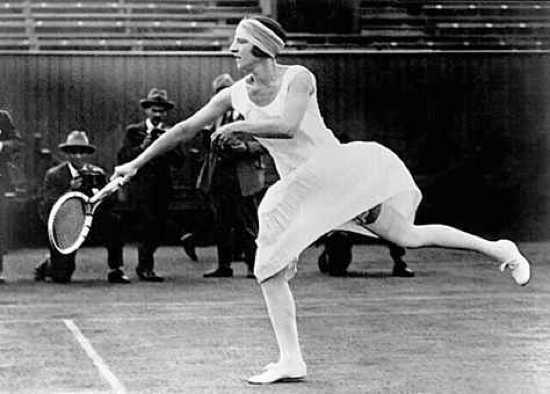 	Les noms que nous retrouvons dans ces 2 classements ne surprendront normalement personne. Comment maintenant parvenir à intégrer la notion de régularité dans ce classement ?Précisons d’entrée, toutes les données utilisées pour mes analyses futures ont été obtenues à partir des sites officiels de l’ATP, de la WTA et de Wikipédia pour recouper les informations. 	Je tiens à signaler aussi que certains joueurs ayant été convaincus de dopage à un moment ou un autre de leur carrière vont se retrouver dans ce classement. J’ai décidé de les laisser présents dans ce classement pour des raisons pratiques, je laisse à chacun le droit de se faire sa propre opinion sur le sujet.Mon postulat de départ étant de mesurer la régularité, il faut trouver un moyen permettant de valoriser les performances tout en lissant l’effet des victoires. Après réflexion, j’ai opté pour une  méthode de calcul ressemblant fortement au système des courses dites « à l’australienne » afin d’attribuer des points aux joueurs selon leurs performances dans les tournois du Grand Chelems.Par tournoi, j’ai classé les joueurs de 1 à 128 points. Il est utile de préciser d’ores et déjà que certains tournois du Grand Chelem ne se sont pas déroulés avec 128 joueurs. Cela est seulement d’application pour tous les tournois du Grand Chelem depuis 1986. De 1968 à 1986, il y eut de 30 à 128 participants dans les diverses éditions.  Peu importe, le même système a été appliqué, seul le nombre de points maximum était différent.Vous trouverez un tableau ci-dessous reprenant le nombre de participants par édition de chaque tournoi, chez les hommes et chez les femmes. Ces nombres divergeaient souvent avant 1986. Ce nombre de participants différent de 128 entrainera une correction à appliquer par après mais tâchons d’abord de classer et valoriser les performances de joueurs.	Pour ce faire, il faut prendre 3 données en considération :Le « set-average » : logiquement, quelqu’un éliminé en 5 sets au premier tour obtiendra plus de points que celui éliminé en 4 sets, qui, lui-même en aura plus que celui qui aura été éliminé en 3 sets. Particularités : Pour un joueur ayant dû abandonner en cours de match, le classement se fera sur base du nombre se sets disputés mais le fait d’avoir terminé un match sera toujours prépondérant. Je ne tiens compte que des sets terminés. Je totalise tous les sets disputés au cours d’un même tournoi. On obtient ainsi une échelle de classement : 	Pour les éliminés du 1er tour : 2-3 ; 2-0 ; 2-1 ; 2-2 ; 1-3 ; 1-0 ; 1-1 ; 1-2 ; 0-3 ; 0-2 ; 0-1 ; 0-0	Pour ceux du 2ème tour : 5-3 ; 5-4 ; 5-5 ; 5-0 ; 5-1 ; 5-2 ; 4-3 ; 4-4 ; 4-5 ; 4-0 ; 4-1 ; 4-2 ; 3-3 ; 3-4 ; 3-5 ; 3-0 ; 3-1 ; 3-2 ;…L’average au niveau des jeux disputés pour différencier les joueurs ayant un même « set average ».  Pour mieux comprendre, un average en jeu de 12 jeux marqués pour 18 concédés (ou plus simplement « -6 ») sera mieux classé que celui de (11-18) ou « -7 ». J’utiliserai dorénavant cette formulation quand je ferai référence à un average.Particularités :A l’intérieur d’un même average, la différence pourra se faire sur le nombre de jeux gagnés : Pour le même average de « -6 », le joueur ayant un average (14-20) sera mieux classé que celui ayant (13-19), lui-même mieux classé que celui ayant (12-18).Dans certains matchs en 4 ou 5 sets chez les hommes, ou en 3 sets chez les femmes, il peut arriver que le perdant du match ait marqué autant de jeux, voire plus,  que le gagnant! Les joueurs présentant ce type d’average positif seront donc classés, par ordre décroissant s’ils sont plusieurs, avant tout les joueurs avec un average négatif :		Average de +3 > Average de +2 > Average de +1 > Average de 0 > Average de -1…Ici aussi, en cas d’averages positifs identiques, la différenciation se fera au nombre de jeux disputés : pour un même average de « +3 », le joueur ayant le profil (25-22) sera mieux classé que le joueur ayant le profil (24-21).Pour finir, comme je ne tenais pas à attribuer plusieurs fois le même nombre de points pour un même tournoi, je me suis servi d’un dernier critère purement arbitraire pour classer les joueurs ayant réalisé un résultat identique : l’ordre alphabétique. Ce dernier choix peut paraître bizarre mais, à l’usage, l’ordre alphabétique n’était plus qu’exceptionnellement d’application pour départager les joueurs dès le 2ème tour. Mon postulat de départ étant que les meilleurs joueurs sont des habitués des 2èmes semaines de Grand Chelem, ce paramètre n’aura finalement qu’une influence marginale sur le total final d’une carrière. On pourra constater plus loin que ce postulat est confirmé par les chiffres.Voici une partie d’un tableau de travail utilisé pour Flushing 2017 avec les photos d’Elise Mertens et Pauline ParmentierEn appliquant ces principes, on arrive à classer tous les joueurs ou joueuses ayant participé à un même tournoi du Grand Chelem de 1 à 128 (ou moins lorsque le nombre de participants initiaux était inférieur). Si on additionne tous les résultats obtenus en Grand Chelem par chaque joueur, on obtient finalement le tableau suivant compilant le total obtenu par chacun:Nous obtenons un tableau avec 2132 hommes et 1831 femmes. Cette différence de nombre s’explique aisément :Les tournois avant 1986 comptaient très souvent moins de participantes.Les femmes ont souvent eu en moyenne une carrière plus longue que leurs homologues masculins.Mon étude ciblera les joueurs et joueuses ayant marqué plus de 2000 points, ce qui représente environ avoir atteint à 20 reprises le 3ème tour d’un tournoi du Grand Chelem. Environ 10 % des joueurs repris dans mon tableau y arrivent :231 hommes sur 2132191 femmes sur 1831La valeur de 2000 points peut paraître basse mais, je l’ai choisie pour 2 raisons :Permettre aux meilleurs joueurs ayant participé à des tournois avec 32, 64 ou 96 joueurs d’entrer en ligne de compte, vu qu’ils ont eu l’occasion de glaner moins de points au cours de leur carrièreDisposer d’un échantillon suffisant pour pouvoir être représentatif au point de vue statistiqueLe tableau complet reprenant tous les joueurs ayant franchi 2000 points se trouve à la fin de cette première partie. Dans le tableau ci-dessus, je n’ai repris que les 30 premiers classés, les joueurs et joueuses faisant partie des 10 plus titrés ainsi que les joueurs et joueuses de France et de Belgique. Ce même principe sera appliqué pour les autres tableaux disponibles plus loin dans mon étude.Chez les hommes, même si l’ordre varie quelque peu, les 10 joueurs les plus titrés trustent les premières places puisque 9 de ceux-ci sont classés dans les 33 premières places (seul Bjorn Borg est situé plus loin à la 90ème place). On voit aussi apparaître des noms tels que Stefan Edberg, Boris Becker, Lleyton Hewitt, Guillermo Vilas… qui même s’ils ne figurent  pas parmi les 10 joueurs les plus titrés, ont réalisé très souvent de beaux parcours lors des Grands Chelems, avec plusieurs victoires à leur actif également.C’est en voyant ce classement que l’on se rend compte de l’importance de la régularité et de la longévité: des Michael Chang, Wayne Ferreira, Tommy Haas, David Ferrer, Mikhaïl Youzhny ou Fabrice Santoro doivent leur présence dans le haut du classement à l’association, dans des proportions diverses, de ces 2 facteurs.Michael Chang                                                                     Tommy HaasDu côté des filles, les 10 joueuses sont présentes en ordre beaucoup plus dispersé. Billie Jean King (140e) et Evonne Goolagong (174e) qui ont disputé beaucoup de tournois alors qu’il n’y avait pas encore 128 joueuses sont des exemples parlants qui justifient l’emploi de la barrière de 2000 points comme limite inférieure. Cette plus grande dispersion que chez les hommes peut aussi s’expliquer par le nombre proportionnellement plus élevé de joueuses ayant eu une longue carrière en étant très régulières en deuxième semaine de Grand Chelem.   Evonne Goolagong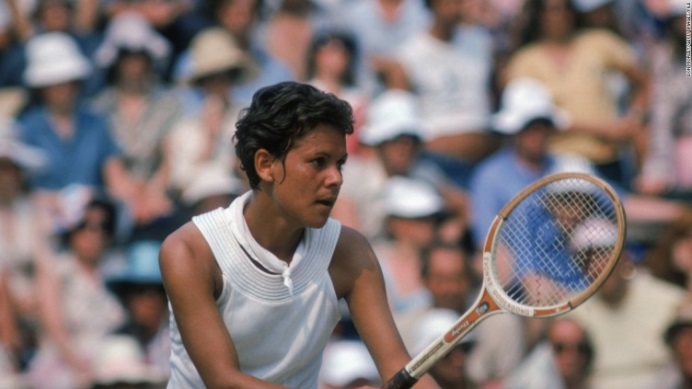 La façon de procéder à laquelle je me suis référé est intéressante, mais présente quelques limitations que je vais m’atteler à résoudre dans une deuxième partie. En effet, le chiffre obtenu « valorise » en quelque sorte la carrière en Grand Chelem d’un joueur donné MAIS : Les valeurs totales obtenues le sont parfois après 25 tournois disputés comme parfois après 70 ! Toutes les personnes classées n’ont pas eu l’occasion de glaner autant de points : les tournois avec moins de 128 participants ont donc une influence qu’il faudra aussi essayer de corriger.Le petit tableau repris ci-dessous reprend le nombre de joueurs classés dans le tableau global et le nombre ayant atteint les différents paliers marquants. Pour pouvoir faciliter une petite comparaison entre les hommes et les femmes, j’ai également calculé le pourcentage que cela représentait par rapport au nombre total de joueurs classés.Il est intéressant de voir que plus de 6 joueurs sur 10 (hommes ou femmes confondus) n’ont pas atteint les 128 points attribués à un vainqueur d’un seul Grand Chelem actuel. Une petite comparaison rapide montre que jusque 3000 points, les pourcentages retrouvés chez les hommes et les femmes sont assez proches (à l’exception du palier des 1500 points, de façon inexplicable d’ailleurs). Une fois que l’on dépasse les 4000 points, les femmes deviennent subitement plus nombreuses, et en pourcentage et en valeur brute, par rapport aux hommes. Si on analyse plus finement le tableau, ce phénomène commence aux alentours de 3700 points (60 hommes, 62 femmes).  Il est à noter que les pourcentages tendent à s’équilibrer ces dernières années.Ce tableau confirme l’hypothèse que j’avais déjà émise plus haut : à savoir que de nombreuses joueuses, dont la très grande majorité n’ont même jamais gagné ou atteint la finale d’un Grand Chelem, se sont montrées très régulières en 2ème semaine, et ce pendant une longue période. Certains seraient tentés d’attribuer cela à un niveau général plus faible du tennis féminin. Que dire alors de la domination que le « Big Four » (Federer, Djokovic, Nadal et Murray) exerce ces dernières années sur le tennis masculin ? Personne ne mettrait cet état de fait sur un niveau général bas du tennis masculin ! Je pense simplement que chaque époque a eu ses « extra-terrestres » du tennis.Dans la deuxième partie, je proposerai des méthodes pour tenter de corriger ce qui peut l’être et enfin parvenir à déterminer quels joueurs et joueuses ont été les plus réguliers en Grand Chelem.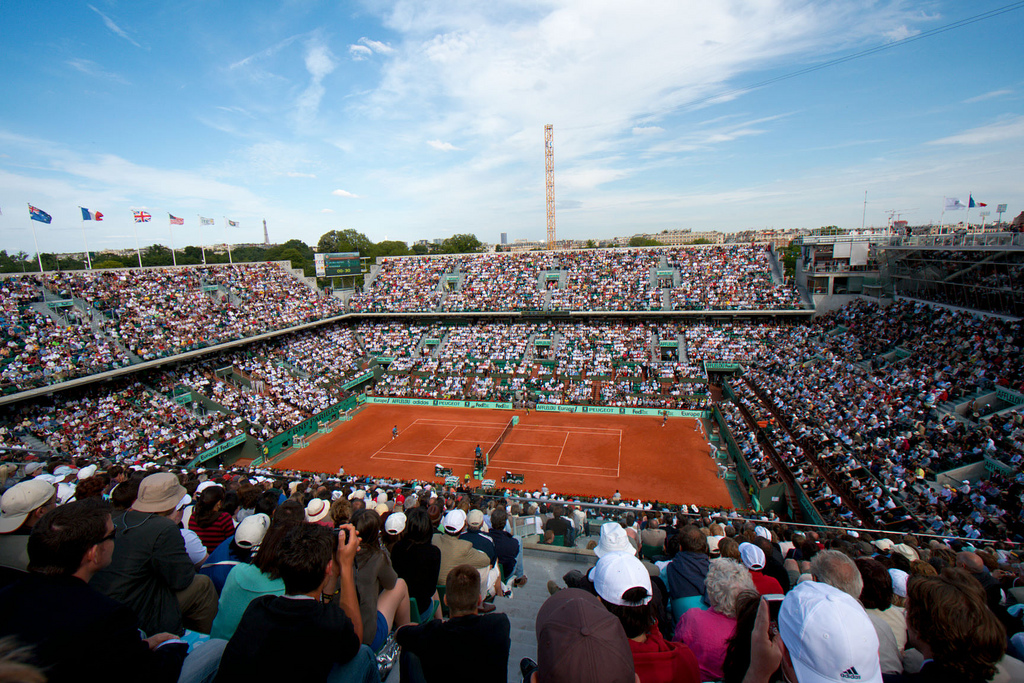 Court Philippe ChatrierAnnexe 1 : Nombre de joueurs et joueuses par tournoi du Grand Chelem et par annéeLa situation est inchangée depuis 1988 et nous avons la situation que nous connaissons avec 7 tours et 128 joueurs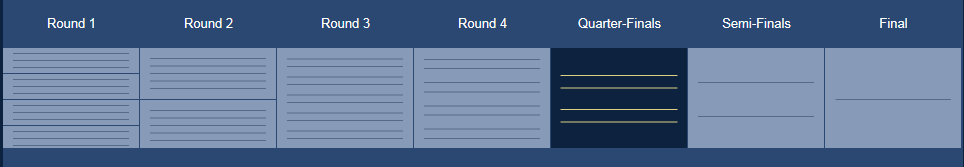 Annexe 2 : Tableau complet des joueurs et joueuses ayant plus de 2000 pointsLes meilleurs tennismen et tenniswomen de l’ère Open (2ème partie)Dans la première partie de cette étude, je me suis attelé à proposer une manière de valoriser les performances des joueurs et joueuses lors des tournois du Grand Chelem. Au bout de ce processus, tous les joueurs ayant participé à au moins un tournoi du Grand Chelem depuis le début de l’ère Open se retrouvent classés selon le total additionné de leurs diverses performances. Ce tableau est une première indication mais il donne une importance trop importante au critère « longévité ». Afin d’apporter une correction permettant de mettre en avant la régularité et de supprimer l’influence de la longévité, nous allons utiliser la moyenne. En divisant le total de points obtenus par un joueur par le nombre de tournois du Grand Chelem qu’il a disputé, on obtient un nombre, qui n’excèdera pas 128, et qui reflètera la performance globale de ce joueur lors des tournois du Grand Chelem. Pour plus de facilité, lorsque je ferai référence à ce classement par la suite, je parlerai de « l’échelle de 128 ».Cette échelle se lit comme suit :Un joueur ou une joueuse qui n’a pas obtenu 64 points de moyenne est un joueur qui en moyenne ne franchit jamais le premier tour d’un tournoi du Grand Chelem.Pour ceux situés entre 64,01 et 96, ils ont en moyenne trébuché au 2ème tour.Entre 96,01 et 112, on parlera de 3ème tourEntre 112,01 et 120, ce seront les 8èmes  de finaleEntre 120,01 et 124, les quarts de finaleEntre 124,01 et 126, les demi-finales…J’insiste sur la notion de moyenne car quelqu’un qui atteint une fois un quart de finale (121 points par exemple) puis enchaîne avec un tournoi catastrophique (2 points) se retrouverait avec une moyenne de :(121+2)/2 = 61.5  soit EN MOYENNE le premier tour !!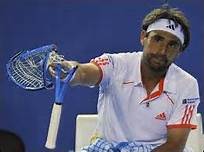 Au tournoi suivant, il atteint encore les quarts de finale et marque 122 points. Sa moyenne évoluera comme suit :(121+2+122)/3 = 81,67 soit cette fois le 2ème tour en moyenne.Il est important de bien comprendre cette notion pour appréhender le tableau ci-dessous. Dans l’exemple ci-dessus, une moyenne obtenue avec seulement 2 ou 3 valeurs n’est pas suffisamment représentative que pour être analysée. Dans mon étude, le nombre de tournoi sera plus élevé (entre 24 et 80) et la moyenne ainsi obtenue sera plus représentative que l’exemple ci-dessus. C’est notamment une des raisons qui m’ont poussé à choisir cette valeur de 2000 points comme limite pour déterminer le groupe cible.On voit cependant immédiatement l’effet désastreux d’une grosse contre-performance sur la moyenne finale obtenue par un joueur. Les joueurs et joueuses les plus titrés ne sont donc pas forcément ceux ayant la plus grosse moyenne, tout dépendra du nombre et de l’importance des contre-performances qu’ils auront eu au cours de leur carrière.Comme par corollaire, plus le nombre de tournois augmente, plus le risque d’avoir des contre-performances augmente lui-aussi, il faut d’ores et déjà souligner la performance des joueurs et joueuses ayant su garder une moyenne élevée après avoir disputé un nombre important de tournois.Même sans avoir vu le classement adapté, on sent déjà que le critère régularité va commencer à apparaître à l’issue de la prise en compte de la moyenne.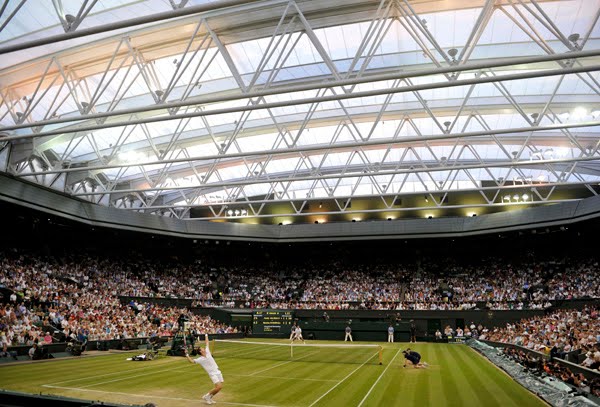                                                                                                                 Center Court de WimbledonAprès avoir effectué les calculs, cela donne :Chez les hommesChez les femmes :En analysant ces moyennes, on retrouve les 10 hommes les plus titrés dans les 19 premières places. Mais qui aurait pu imaginer que Jo-Wilfried Tsonga, qui n’a pourtant remporté aucun titre et participé à aucune finale, s’est montré plus régulier en Grand Chelem que des McEnroe, Agassi, Sampras et Lendl ? 	De même chez les dames, peu de monde aurait osé imaginer retrouver la séduisante et sympathique Gabriella Sabatini devant des Clijsters, Hingis, Henin ou Venus Williams ? Par contre, l’ordre dispersé rencontré dans le 1er tableau comptabilisant simplement les points persiste. Il faut encore descendre à la 152ème ligne pour retrouver la dernière représentante des 10 joueuses les plus titrées. C’est toutefois un peu mieux que la 174ème place du 1er tableau.  	Pour obtenir une échelle de comparaison tout à fait valable, il reste à corriger l’effet des « tournois avec moins de 128 participants ».  Ceci constituera la prochaine étape de mon travail.	Avant de procéder à cette correction, on peut ici aussi se prêter à une analyse plus fine de ces tableaux comptabilisant les moyennes des joueurs et joueuses :	Au vu de ce tableau, on peut tirer différentes conclusions :Le précepte de départ de tout ce processus qui était de lisser l’effet des victoires au profit de la régularité a bien fonctionné.La très grande majorité des joueurs ou joueuses ayant marqué plus de 2000 points sont des habitués du 2ème tour des Grands Chelems en moyenne (ils ont entre 64 et 96 points de moyenne en d’autres mots). L’influence du critère alphabétique est bien infime comme je l’avais supposé initialement.Seuls 30 hommes et 30 femmes ont atteints (en moyenne toujours !) le 3ème tour à chacune de leur prestation en Grand Chelem.	5 hommes et 6 femmes peuvent se targuer d’avoir atteint à chaque fois les 8ème de finale en moyenneFinalement, Bjorn Borg et Serena Williams sont les seuls à avoir une moyenne supérieure à 120 points (1/4 de finale à chaque prestation en moyenne !). Il est intéressant de noter que Bjorn Borg n’était pourtant classé que 88ème au simple total des points. Le fait que Borg n’ait participé qu’à 27 tournois sans contre-performance majeure explique le plus faible total de points et la moyenne élevée. J’aurais été curieux de voir s’il aurait pu, à l’instar de Serena Williams, maintenir une moyenne aussi élevée sur 69 tournois !! On peut l’aimer ou pas, les performances de Serena sur le circuit féminin sont tout simplement incroyables, et à ce titre, avec encore une participation à 2 finales de tournois du Grand Chelem (Wimbledon et Flushing Meadows) à 36 ans en 2018, de retour après une longue interruption de maternité, elle continue de m’impressionner tennistiquement parlant. Son « pétage de plomb » lors de la dernière finale à New York est toutefois dommageable et abimera certainement son image. Cela est sans doute à mettre sur le compte de la frustration de ne pas égaler le record absolu  de 24 victoires en GC de Margaret Smith-Court, établi avant le début de l’Ere Open, à une époque, sans vouloir paraître offusquant, où le niveau global du plateau de joueuses était beaucoup plus faible qu’actuellement.Une autre différence est assez frappante :Chez les hommes, 5 des 6 premiers joueurs sont des joueurs évoluant en 2018 et ils sont 8 parmi les 20 premiers classés (ils étaient 9 en 2017). Et parmi eux, je compte Jo Wilfried Tsonga qui n’a participé qu’à l’Australian Open.Chez les femmes seules Serena Williams et Maria Sharapova sont des joueuses encore en activité en 2018 dans le top 10 de ce classement.  On leur ajoutera Venus Williams, Agnieska Radwanska et Caroline Wozniacki (qui a pris la place occupée par Victoria Azarenka, 21ème aujourd’hui, en 2017) dans le top 20.A ce stade, il nous est déjà permis de remarquer que la totalité des joueurs et joueuses figurant dans leur top 20 respectif sont des joueurs ayant eu la chance de disputer en toute grande majorité des tournois avec 128 joueurs participants. Afin d’essayer de pouvoir comparer les différentes époques, il faut trouver un autre mécanisme de correction qui permettrait aux joueurs plus anciens d’entrer en ligne de compte. Cette correction sera l’objet d’une 3ème partie dans laquelle, on pourra peut-être  déterminer qui sont les joueurs et joueuses les plus réguliers  lors des tournois du Grand Chelem, et ce depuis le début de l’Ere Open.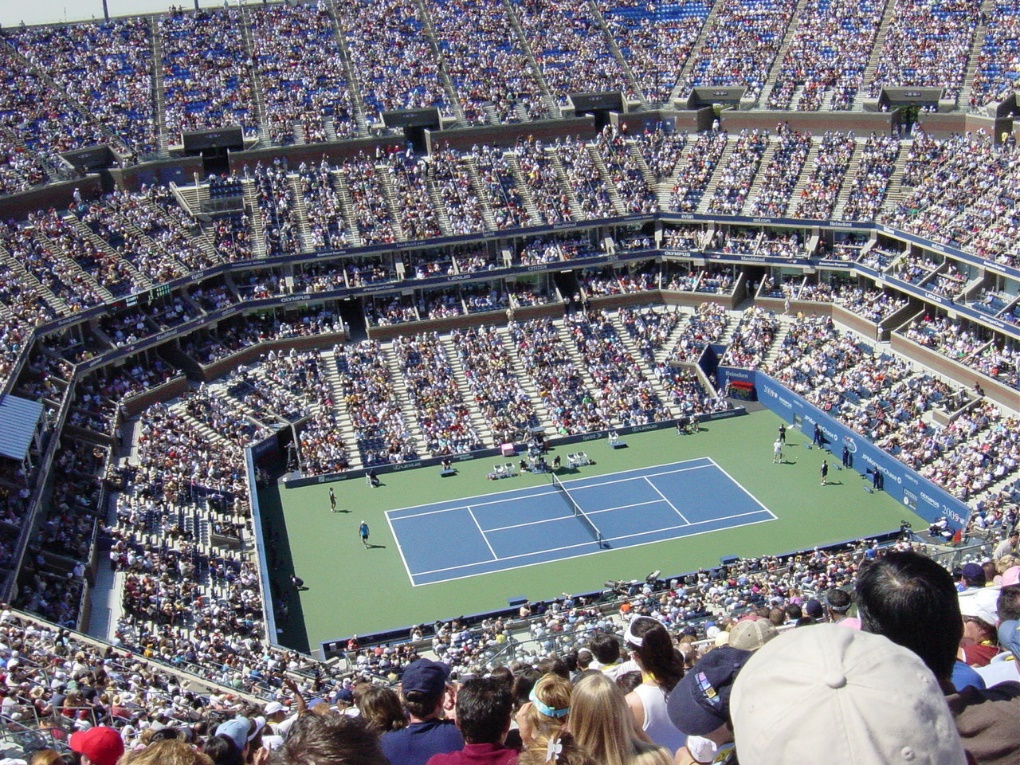                                                                                        Arthur Ashe Stadium de Flushing MeadowsAnnexe 3 : Moyenne de tous les joueurs ayant marqué plus de 2000 pointsIvan Lendl à l’Australian Open, André Agassi à Roland Garros, Rafael Nadal à Wimbledon et Pete Sampras à l’US OpenAnnexe 4 : Moyenne de tous les joueuses ayant marqué plus de 2000 pointsMonica Seles à l’Australian Open, Arantxa Sanchez-Vicario à Roland Garros, Marion Bartoli à Wimbledon et Kim Clijsters à l’US OpenLes meilleurs tennismen et tenniswomen de l’ère Open (3ème partie)Passons à la correction du dernier problème subsistant à ce stade : les tournois avec moins de 128 inscrits. Pour commencer, il faut jeter un coup d’œil sur l’annexe 1 se trouvant avec la 1ère partie de cette étude, qui reprend le nombre d’inscrit par année et par tournoi, pour prendre mesure de la complexité du problème. Chez les hommes, à part l’Australian Open qui se cherchait entre 48, 56, 64 ou 96 participants, les autres tournois sont restés fidèles à 128 participants (à l’exception notable des tournois de Roland Garros en 1972 et de Flushing Meadows en 1968 et 1970).	Chez les femmes, avant 1980, c’était au maximum 96 participantes par Grand Chelem. Certains Australian Open n’ont compté que 30 ou 32 participantes !! Cela explique que des Chris Evert, Martina Navratilova, Evonne Goolagong ou Billie Jean King se retrouvent avec des totaux et/ou des moyennes si basses au vu de leurs palmarès respectifs.	La seule façon de pouvoir corriger cet état de fait était de procéder  à une analyse au cas par cas de la carrière de chaque joueur ou joueuse ayant scoré plus de 2000 points. Au lieu de ramener simplement  les points à cette « échelle de 128 », j’ai décidé de calculer cette fois un pourcentage en ramenant le total de points amassés par le joueur concerné au cours des Grands Chelems  par rapport au maximum de points possibles au vu des tournois qu’il (elle) a disputé.Des exemples parlent cependant mieux que des explications longuesVoici les formules utilisés pour un joueur n’ayant participé qu’à des Grands Chelems comptant 128 joueurs inscrits :Federer : 74 tournois disputés := (Nombre de points marqués / (74*128))*100Lorsque le joueur a disputé des tournois ne comptant pas toujours 128 joueurs, il faut adapter en fonction des tournois auxquels le joueur à pris part :Ken Rosewall : 23 tournois disputés = (Nombre de points marqués / ((13*128) + (4*64) + (2*48) +108+96+56+50))*100Dans le tableau ci-dessous, vous pouvez-voir les tournois du Grand Chelem auxquels il a pris part et en croisant ceci avec le tableau de la 1ère partie, on en déduit qu’il a participé à 13 tournois avec 128 joueurs, 4 avec 64 joueurs, 2 avec 48, et un de chaque avec 108, 96, 56 et 50. Nous retrouvons bien les 23 tournois. Le pourcentage obtenus en fin de calcul tient compte du nombre de participants et reflète de façon plus correcte la régularité du joueur.J’ai choisi intentionnellement Ken Rosewall comme exemple car le tableau montre également qu’en me limitant à l’ère Open qui commence en 1968, je laisse de côté une partie non négligeable de sa carrière. Il en sera de même pour d’autres joueurs. Cela résulte juste de la limitation que je m’étais imposé au début de cette étude en me focalisant uniquement sur l’ère Open. Malheureusement, chaque étude aura ses limitations, il faut en être conscient.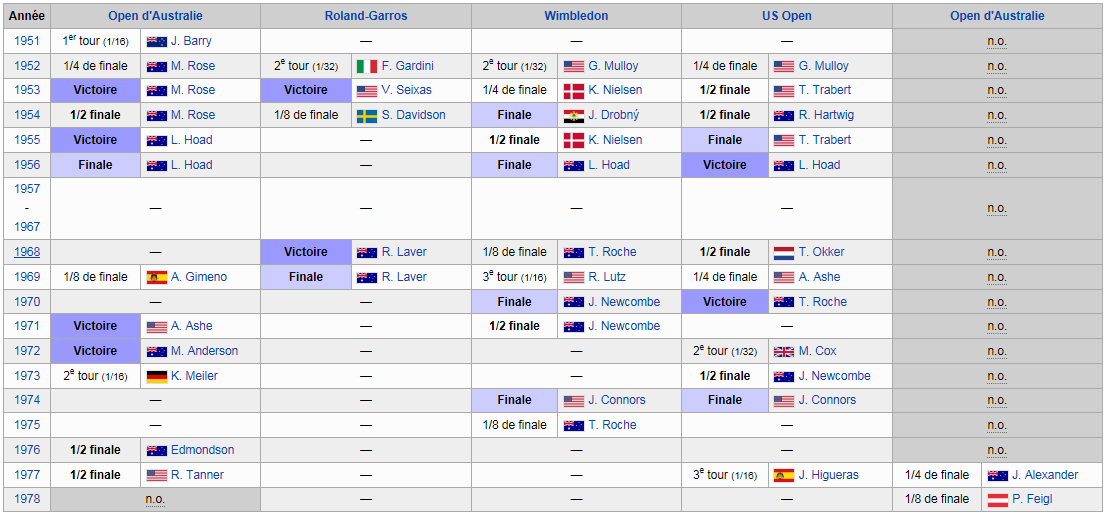 	Pour les femmes, je prendrai l’exemple d’Evonne Goolagong : 34 tournois disputés	= (Nombre de points marqués/ ((13*96) + (6*64) + (6*56) + (4*32)+128+62+48+43+30))*100	On peut aussi vérifier avec le tableau ci-dessous l’exactitude de mon calcul :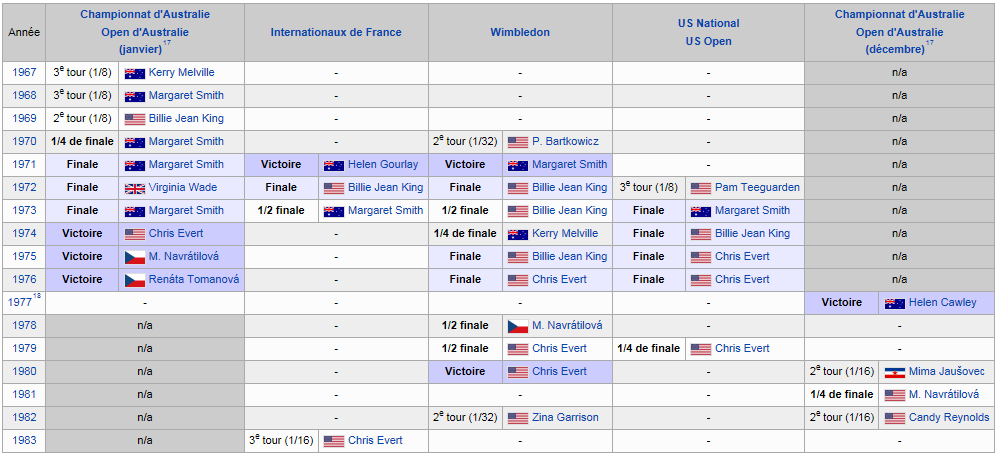 	Les résultats obtenus cette fois seront des pourcentages, pour pouvoir appliquer le même raisonnement que dans la 2ème partie et voir les évolutions par rapport aux résultats présentés dans l’échelle de 128, il faut juste tenir compte de ce tableau de conversion logique :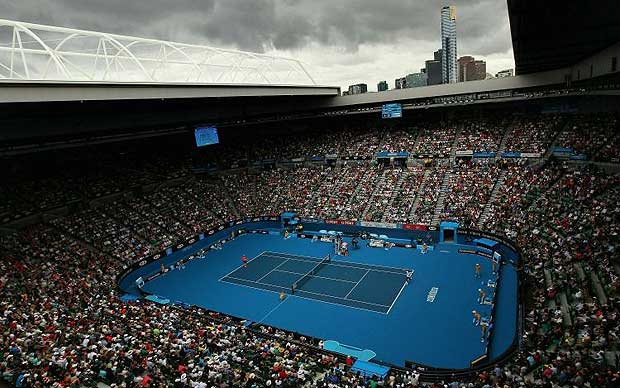 Rod Laver Arena de MelbourneLa même analyse et le même principe de calcul pour chaque joueur donne cette fois :Pour les hommes :Pour les femmes :Après cette dernière adaptation, on retrouve nos 10 tennismen les plus titrés dans les 18 premières places de ce classement. Chez les femmes, la situation s’est resserrée de façon plus  impressionnante encore car les 10 tenniswomen les plus titrées se retrouvent maintenant dans les 16 premières places.	Les colonnes « orangées » reprennent les positions dans ce nouveau classement avec les nouveaux pourcentages corrigés. Les colonnes grisées reprennent la place occupée dans « l’échelle de 128 », le total des points obtenus et la valeur correspondante sur « l’échelle de 128 ».	Les corrections apportées portent effectivement leurs effets. On voit ainsi apparaître Ken Rosewall et Arthur Ashe dans le top 10 chez les hommes. 	Dans le classement féminin, les changements sont, comme on pouvait s’y attendre, encore plus saisissants, Evonne Goolagong passant de la 152ème à la ...7ème place !	En adaptant le petit tableau utilisé pour l’analyse plus fine de « l’échelle de 128 » avec ces nouvelles valeurs, cela donnerait : 	Après cette ultime correction, les conclusions qui peuvent être tirées sont les suivantes :Le nombre de joueurs et joueuses a augmenté dans chaque catégorie : la correction a permis à des joueurs ayant eu la possibilité de glaner moins de points (car moins de joueurs dans les tournois auxquels ils ont pris part) de remonter au classement du pourcentage. Les remontées sont parfois très spectaculaires, surtout du côté féminin.Chris Evert est parvenue à rejoindre Bjorn Borg et Serena Williams dans le club très select des joueurs ayant (toujours en moyenne bien sûr) atteint à chaque fois les quarts de finale des tournois du Grand Chelem auxquels ils ont pris part. La moyenne de Chris Evert, 97,97 % de points pris, est même supérieure à celle de Borg (95,81%) et celle de Serena Williams (93.92%). Cette moyenne signifie également qu’elle est la seule, hommes et femmes confondus, à avoir toujours atteint les demi-finales en moyenne !La représentation plus massive des femmes pour les valeurs les plus importantes est encore une fois confirmée par cette nouvelle analyse. La régularité semble donc être de facto plus présente du côté féminin.Le nombre de joueurs ayant atteint le 3ème tour à chaque fois en moyenne a certes augmenté de 30 à 37 pour les hommes et de 30 à 36 pour les femmes mais reste finalement peu élevé.Au vu du strict point de vue de la régularité, Bjorn Borg chez les hommes et Chris Evert chez les femmes sont clairement les joueurs qui se sont montré les plus réguliers lors de leurs parcours en Grand Chelem.On pourrait synthétiser  tous les tableaux ci-dessus en un seul tableau récapitulatif :	Chez les hommes, 2 noms ressortent tandis que chez les femmes, on en retrouve 3. Serena Williams se retrouve 2 fois en tête de classement. Les noms repris dans le tableau ci-dessus sont tout simplement la crème de la crème tennistique. Si Bjorn BORG et Chris EVERT sont bel et bien les plus réguliers en Grand Chelem sur la base froide des chiffres, ce sont d’abord et avant tout des « énormes » champions parmi d’autres « très grands » champions. Les valeurs sont tellement élevées pour les vainqueurs de ce classement qu’elles ne doivent pas faire oublier les résultats tout aussi impressionnants des joueurs et joueuses classés dans le top 10 !! 	A côté de ces chiffres, la dimension affective du public vis-à-vis de ces champions est telle que chacun sera tenté de choisir le critère qui mettra en avant le joueur qu’il préfère. Et cette dimension affective s’exprimera de façon différente selon les générations !!	Pour terminer cette analyse je présenterai un dernier tableau reprenant les meilleurs joueurs par décennie (2010-2019 ; 2000-2009 ; 1990-1999 ; 1980-1989 ; 1968-1989). Cette approche permet de visualiser un dernier aspect des choses : l’importance de l’intervalle de temps considéré.Chez les Hommes, en se basant uniquement sur l’aspect palmarès, à savoir les victoires et places en finale de Grand Chelem reprise au début de cet article, Roger Federer (1er), Pete Sampras (4ème) et Ivan Lendl (6ème) peuvent chacun prétendre avoir « dominé » une décennie.A contrario, on pourra s’étonner que parmi les 5 premiers du classement de la régularité (pourcentages), seuls Bjorn Borg et Federer apparaissent  dans un top 10 de décennie complète ! Au niveau du top 10, ils sont 5 : on ajoute de fait Connors, Mc Enroe et Ashe.Cette affirmation doit toutefois être nuancée car Novak Djokovic, Rafael Nadal, Andy Murray et d’autres joueurs bien classés comme Jo Wilfried Tsonga risquent de se retrouver dans le top 10 de la décennie 2010-2019. Je présente ci-dessus un état des choses pour la décennie en cours jusqu’à Flushing Meadows 2017 inclus. La moyenne de 94,84% de points pris par Djokovic depuis le début de cette décennie reste assez impressionnante et risque de devancer la moyenne réalisée par Roger Federer dans la décennie 2000-2009. De son côté, le Suisse pourrait encore écrire l’histoire en devenant le premier joueur à terminer sur le podium de 2 décennies consécutives. Je rajouterais même qu’en cas de participation à l’AO 2019 et de qualification au 2ème tour, il alignerait 2 décennies consécutives à plus de 4000 points, sachant que seuls 42 joueurs ont atteints cette « simple » barrière des 4000 points !!Si maintenant les 3 joueurs cités (Djokovic, Nadal, Murray) restent dans le top 10 de la décennie d’ici Flushing Meadows 2019, seuls Ken Rosewall et John Newcombe ne seraient pas parvenus à se glisser dans le top 10 des décennies étudiées. Il est toutefois probable que si j’avais étudié la décennie 1960-1969, on les aurait retrouvés tout en haut du classement. Dans ce cas, ceci est également une conséquence directe de mon choix de départ de me limiter à l’ère Open.Je reprécise que dans ce cas-ci, le pourcentage envisagé n’est pas individualisé en fonction du nombre de participations de tel ou tel joueur. Les points sont dans ce cas mis en rapport avec le maximum possible pour la décennie concernée, sans tenir compte du fait que le joueur ou la joueuse ait participé à tous les tournois. L’objectif est clairement différent : je veux déterminer le joueur qui a marqué la décennie ! Le critère principal d’évaluation dans ce cas est le temps, pas l’individu.Chez les femmes, des 10 joueuses les plus titrées, seules Martina Navratilova (4ème) et Venus Williams (8ème) s’adjugent une décennie. Néanmoins, les 7 joueuses les plus régulières se retrouvent dans le top 10 d’une décennie. Maria Sharapova devrait quant à elle plus que vraisemblablement intégrer le top 10 de la décennie 2010-2019, même si sa suspension aurait pu la priver de ce classement. Malgré tout les problèmes qu’elle a traversé, Maria reste une formidable joueuse, et je ne parle pas que de l’aspect physique.Par contre ni Gabriella Sabatini, ni Kim Clijsters n’apparaissent dans un top 10 de décennie. Pour ces 2 joueuses, le choix de l’ère Open ne peut être avancé comme explication. Ici c’est simplement dû au fait que leur carrière s’est répartie de façon homogène sur 2 décennies : 13ème et 21ème de 2 décennies consécutives pour Sabatini ; 16ème et 287ème pour Clijsters. (la retraite précoce de Kim explique la 287ème place).Pour terminer cette analyse, si Federer parvient à rester dans le top 10 de la décennie 2010-2019, ce qui semble de plus en plus probable, il deviendrait le premier joueur masculin à parvenir à se hisser dans le top 10 de 2 décennies consécutives. Chez les femmes, seule Chris Evert a réussi cette performance à ce jour. Serena Williams va désormais la rejoindre puisque, avec sa bonne année 2019, elle est assurée de rester dans le top 10 de la décennie.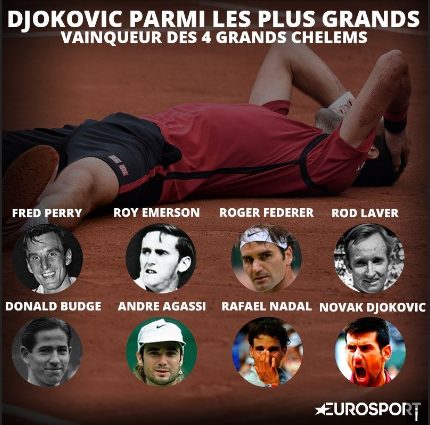 	Un dernier clin d’œil pour signaler que 5 des huit joueurs repris ci-dessus ont réalisé cette performance dans l’intervalle de temps que j’ai étudié. Parmi eux, Rod Laver est le seul à avoir réalisé un vrai Grand Chelem en 1969. Novak Djokovic ayant pour sa part réussi à remporter les 4 tournois à la suite sur 2 ans (entre Wimbledon 2015 et Roland-Garros 2016). Il est amusant de constater que 3 de ces joueurs sont encore en activité aujourd’hui ! Nous vivons une époque tennistique exceptionnelle, qualitativement et quantitativement.L’analyse de ces dernières données souligne donc l’importance de l’angle concerné pour étudier un domaine précis. Elle montre aussi que, même en se montrant le plus intègre possible, chaque étude aura inévitablement ses limitations, en fonction des préceptes et de la méthodologie choisis. En limitant mon étude à l’ère Open, je serai donc d’office injuste pour certains grands joueurs dont la carrière avait commencé avant celle-ci et dont le total affiché ne représente pas entièrement leur parcours en Grand Chelem. Ne parlons même pas des grands joueurs dont la carrière s’est déroulé en entier avant l’ère Open !	Le choix que j’ai posé amène automatiquement certains absents ou lésés, selon les mêmes mécanismes que ceux expliqués pour les Sabatini, Clijsters ou Rosewall dans les tableaux de décennie ci-dessus. Il faut juste rester conscient de cette limitation due à mon postulat de départ et partant de là,  faire son possible tout au long de l’analyse pour essayer de ne pas rajouter de nouvelles limitations.A posteriori, récapitulons le cheminement que j’ai suivi tout au long de mon étude:Détermination du but à atteindre : dans ce cas rechercher le joueur le plus régulier en Grand ChelemEssayer de valoriser les prestations de façon homogène pour faciliter la comparaisonAnalyser les résultats obtenus pour éventuellement corriger les erreurs, ce qui a été fait à 2 reprises lors du cheminementRester le plus neutre possible pour faire parler les chiffres de la manière la « plus froide » possible 	Je pense être parvenu à l’objectif que je m’étais fixé et l’avoir fait de façon la plus scientifique possible. On pourra peut-être encore me reprocher diverses choses comme ne pas avoir corrélé mes résultats à la concurrence effectivement présente lors des tournois ou le fait de donner autant de poids à des joueurs provenant de décennies où la professionnalisation était loin d’être ce qu’elle est aujourd’hui et avec moins de « top-joueurs ».  De mon côté, j’aurais voulu pouvoir corriger une dernière petite imprécision : la relativité des pourcentages pour les tournois avec moins de 128 participants. Je m’explique : prenons un finaliste perdant d’une édition à 32 et à 128 participants ! Si on a bien suivi ma méthode de valorisation, ils ont donc scoré respectivement 31 et 127 points. Or dans la pratique, la perte d’un point par rapport au maximum possible a engendré la perte de 0.78% des points par rapport au maximum pour le participant au tournoi de 128, contre 3.12% pour celui au tournoi de 32 !! Chaque point perdu a donc un plus gros impact lorsque le nombre de participants est moins élevé. 	Je n’ai malheureusement pas encore trouvé la formule miracle pour corriger ce dernier petit problème. Si je devais la trouver, il est certain que je ne tarderais pas à l’appliquer aux divers résultats obtenus jusqu’ici !  	En agissant de la sorte, on risquerait de favoriser encore plus les joueurs des décennies 70 et 80 au détriment des joueurs actuels. Peut-être faut-il voir dans cette dernière imprécision une variable d’ajustement naturelle au fait que la professionnalisation était moindre à cette époque et que les joueurs susceptibles de gagner un Grand Chelem étaient moins nombreux.Pour finir, si j’ai passé autant de temps à analyser toutes ces données, c’est d’abord et avant tout parce que j’adore le tennis. Et cette passion, je la dois surtout à André Agassi et Steffi Graf qui ont été mes idoles tennistiques. 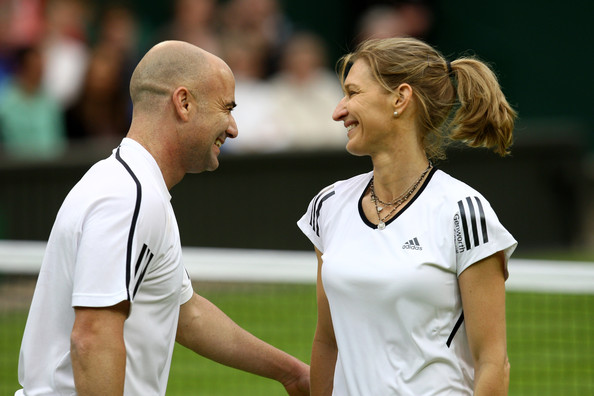 De votre côté, si vous avez lu cette étude, c’est que vous aussi, vous aimez le tennis. Continuons donc à apprécier et à pratiquer chacun à notre niveau cette belle discipline.	J’espère de tout cœur vous avoir intéressé. Annexe 5 : Pourcentage de tous les joueurs ayant marqué plus de 2000 pointsAnnexe 6 : Pourcentage de toutes les joueuses ayant marqué plus de 2000 points#NomNationalitéPalmarèsPhotos1Roger FedererSuisse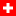 20 victoires + 10 finales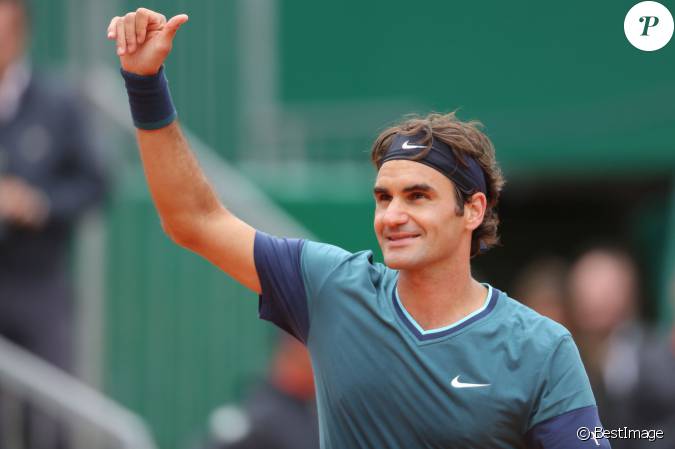 2Rafael NadalEspagne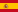 17 victoires +7 finales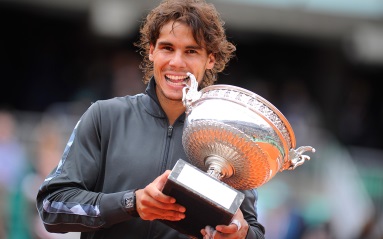 3Novak DjokovicSerbie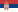 14 victoires + 9 finales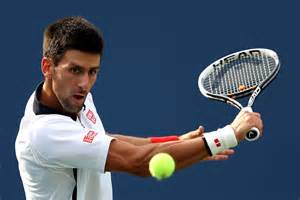 4Pete SamprasÉtats-Unis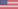 14 victoires +4 finales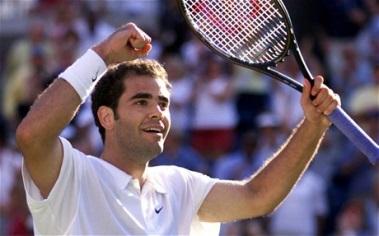 5Bjorn BorgSuède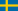 11 victoires +5 finales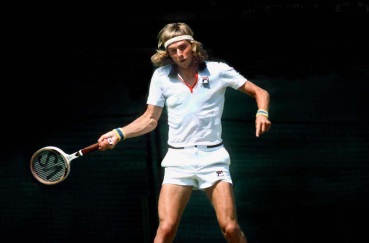 6Ivan Lendl Tchécoslovaquie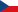 8 victoires + 11 finales7André Agassi États-Unis8 victoires + 7 finales7Jimmy Connors États-Unis8 victoires + 7 finales9John McEnroe États-Unis7 victoires + 4 finales9Mats Wilander Suède7 victoires + 4 finales#NomNationalitéPalmarèsPhotos1Serena Williams États-Unis23 victoires + 8 finales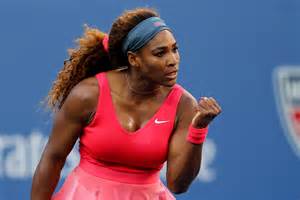 2Steffi Graf RFA/Allemagne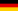 22 victoires + 9 finales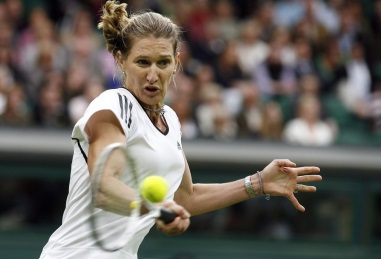 3Chris EvertÉtats-Unis18 victoires + 16 finales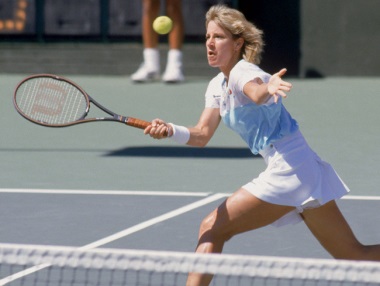 4Martina Navratilova États-Unis18 victoires + 14 finales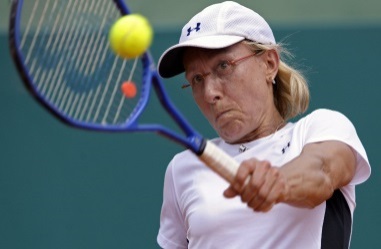 5Billie Jean KingÉtats-Unis12 victoires +6 finales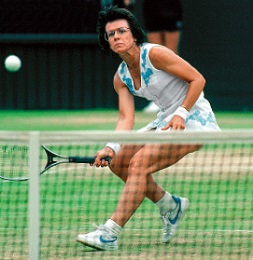 6Monica Seles États-Unis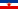 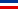 9 victoires + 4 finales7Evonne Goolagong Australie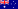 7 victoires + 11 finales8Venus Williams États-Unis7 victoires + 9 finales9Justine Henin Belgique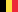 7 victoires + 5 finales10Martina Hingis Suisse5 victoires + 7 finalesElimination au 1er tourJoueur reçoivent de 1 à 64 points selon leurs performancesElimination au 2ème tourJoueurs reçoivent de 65 à 96 pointsElimination au 3ème tourJoueurs reçoivent de 97 à 112 pointsElimination en 1/8 de finaleJoueurs reçoivent de 113 à 120 points Elimination en ¼ de finaleJoueurs reçoivent de 121 à 124 pointsElimination en ½ finaleJoueurs reçoivent 125 ou 126 pointsFinaleGagnant empoche 128 points, le perdant 127 74Townsend Taylor1-2(13-16)  -355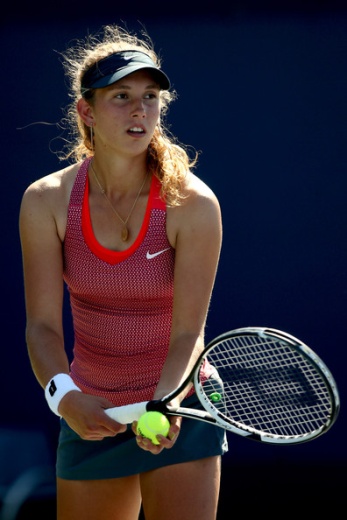 75Day Kayla1-2(12-16)  -45476Kontaveit Anett1-2(12-16)  -45377Parmentier Pauline1-2(12-16)  -45278Kuzmova Viktoria1-2(11-15)  -45179Pavlyuchenkova Anastasia1-2(11-15)  -45080Petkovic Andrea1-2(11-15)  -44981Van Uytvanck Alison1-2(11-15)  -44882Arruabarena Lara1-2(9-13)  -44783Vikhlyantseva Natalia1-2(11-16)  -54684Cepelova Jana1-2(12-18)  -64585Wang Qiang1-2(12-18)  -64486Cepede Royg Veronica1-2(7-13)  -643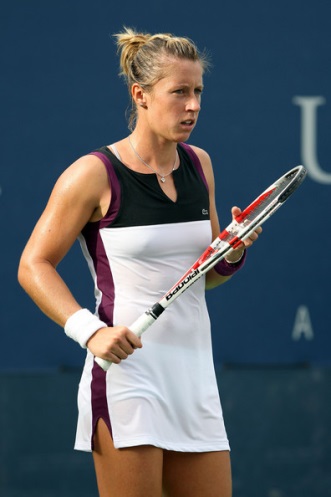 87Lisicki Sabine1-2(10-18)  -84288Siniakova Katerina1-2(10-18)  -84189Konjuh Ana1-2(7-16)  -94090Liu Claire0-2(12-14)  -23991Martic Petra0-2(10-13)  -33892Davis Lauren0-2(10-14)  -43793Hogenkamp Richel0-2(10-14)  -43694Jankovic Jelena0-2(10-14)  -43595Larsson Johanna0-2(9-13)  -43496Mertens Elise0-2(9-13)  -433#NomTotal#NomTotal1Federer Roger8546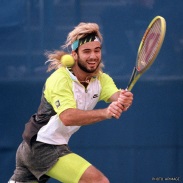 1Williams Venus85192Agassi André65112Williams Serena83233Djokovic Novak64633Martinez Conchita65934Nadal Rafael63044Navratilova Martina65265Hewitt Lleyton62465Graf Steffy63346Connors Jimmy6211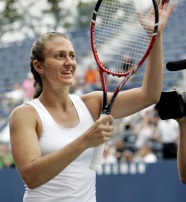 6Sanchez Vicario62497Ferrer David61267Kouznetsova Svetlana61518Lendl Ivan60288Davenport Lindsay60789Edberg Stefan56339Sharapova Maria607410Verdasco Fernando562510Sukova Helena568411Berdych Tomas5621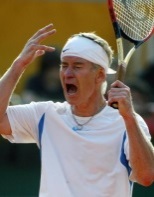 11Evert Chris549512Youzhny Mikhail558212Schiavone Francesca544813Sampras Pete556713Pierce Mary532414Murray Andy542614Novotna Jana526115Lopez Feliciano532415Jankovic Jelena521716Wawrinka Stanislas5298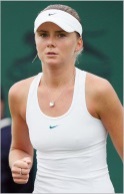 16Sugiyama Ay513817Haas Tommy519117Fernandez Mary Jo511018Chang Michael518218Garrison Zina509319Ferreira Wayne509319Petrova Nadia507520Gasquet Richard490820Radwanska Agnieska507221Becker Boris4906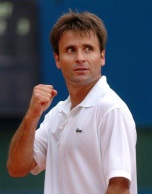 21Schnyder Patty505722Robredo Tommy486022Hantuchova Daniel501923McEnroe John486023Frazier Amy498824Santoro Fabrice468824Coetzer Amanda496825Roddick Andy468225Sabatini Gabriela495726Bjorkman Jonas4632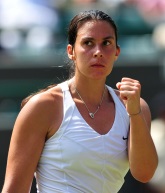 26Zvereva Natascha495727Monfils Gael462927Mauresmo Amélie480528Martin Todd450828Tauziat Nathalie477929Ivanisevic Goran446429Stosur Samantha477730Vilas Guillermo446330Seles Monica476432Simon Gilles4406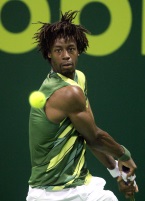 41Bartoli Marion418233Wilander Mats437144Hingis Martina411036Tsonga Jo Wilfried433847Dechy Nathalie405239Simon Gilles404349Cornet Alizé397445Clement Arnaud394852Clijsters Kim393053Pioline Cédric3863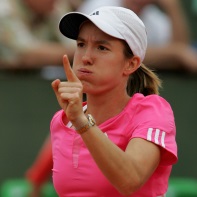 56Henin Justine388655Forget Guy385359Testud Sandrine382957Grosjean Sébastien377563Halard Julie369260Benneteau Julien372464Razzano Virginie368361Leconte Henry365878Appelmans Sabine338963Malisse Xavier3651111Wickmayer Janina275876Noah Yannick3489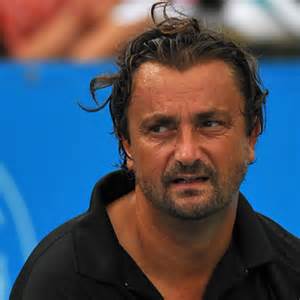 117Loit Emilie267889Mathieu Paul-Henry3260118Tanvier Catherine267690Borg Bjorn3250124Monami Dominique262499Chardy Jeremy3183138Dechaume Alexia2515119Rochus Olivier2919140King Billie Jean2499124Llodra Michael2894141Flipkens Kirsten2497127Mahut Nicolas2879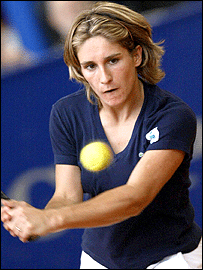 148Parmentier Pauline2406161Boetsch Arnaud2538172Demongeot Isabelle2192175Paire Benoit2409174Goolagong Evonne2174159Boetsch Arnaud2538180Mladenovic Kristina2119198Raoux Guillaume2245181Callens Els2116226Goffin David2026185Garcia Caroline2092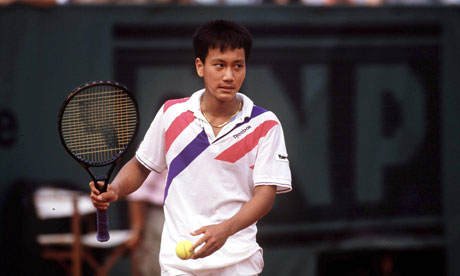 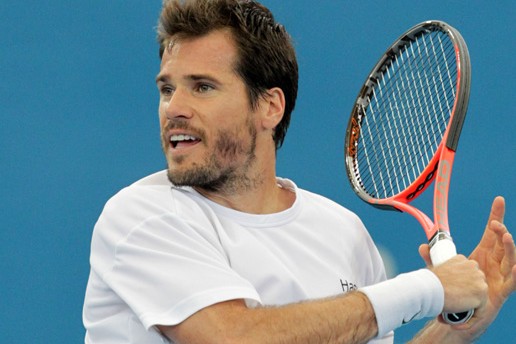 HommesFemmesNbre Total%Nbre Total%2132100Classés1831100134663,13<128111460,8482138,51<50070738,6151424,11<100044124,0934716,28<150027314,9123110,83<200019110,431677,83<25001397,591145,35<3000965,24421,97<4000482,62190,89<5000221,2080,38<600090,4910,05<700020,1110,05<800020,11AORGWFMAORGWFM196862128128966296966419694812812812832649664197049128128108436496641971481281281283064966419725080128128325696641973561281281284864966419746412812812856649664197564128128128566496641976641281281283264969619772*641281281282*326496971978641281281283264969619796412812812832649696198064128128128566496961981641281281285696961281982961281281285696961281983961281281286412812812819849612812812864128128128198596128128128641281281281986na128128128na128128128198796128128128961281281281988128128128128128128128128#NomTotal#NomTotal1Federer Roger85461Williams Venus85192Agassi André65112Williams Serena83233Djokovic Novak64633Martinez Conchita65934Nadal Rafael63044Navratilova Martina65265Hewitt Lleyton62465Graf Steffy63346Connors Jimmy62116Sanchez Vicario62497Ferrer David61267Kouznetsova Svetlana61518Lendl Ivan60288Davenport Lindsay60789Edberg Stefan56339Sharapova Maria607410Verdasco Fernando562510Sukova Helena568411Berdych Tomas562111Evert Chris549512Youzhny Mikhail558212Schiavone Francesca544813Sampras Pete556713Pierce Mary532414Murray Andy542614Novotna Jana526115Lopez Feliciano532415Jankovic Jelena521716Wawrinka Stanislas529816Sugiyama Ay513817Haas Tommy519117Fernandez Mary Jo511018Chang Michael518218Garrison Zina509319Ferreira Wayne509319Petrova Nadia507520Gasquet Richard490820Radwanska Agnieska507221Becker Boris490621Schnyder Patty505722Robredo Tommy486022Hantuchova Daniel501923McEnroe John486023Frazier Amy498824Santoro Fabrice468824Coetzer Amanda496825Roddick Andy468225Sabatini Gabriela495726Bjorkman Jonas463226Zvereva Natascha495727Monfils Gael462927Mauresmo Amélie480528Martin Todd450828Tauziat Nathalie477929Ivanisevic Goran446429Stosur Samantha477730Vilas Guillermo446330Seles Monica476431Henman Tim444631Ivanovic Ana473432Simon Gilles440632Dementieva Elena470233Wilander Mats437133Wozniacki Caroline466734Cilic Marian435234Likhovtseva Elena465835Kohlschreiber Philipp435135Maleeva Magdalena453736Tsonga Jo Wilfried433836Azarenka Victoria453637Ferrero Juan Carlos423537Capriati Jennifer448938Courier Jim411638Shriver Pam441239Davydenko Nicolas407839Raymond Lisa440240Stepanek Radek407840Huber Anke421741Woodforde Marc404641Bartoli Marion418242Baghdatis Marcos401842McNeil Lori415643Karlovic Ivo398443Safarova Lucie413144Moya Carlos396544Hingis Martina411045Clement Arnaud394845Pennetta Flavia406846Gottfried Brian390946Maleeva Manuela406547Safin Marat390847Dechy Nathalie405248Seppi Andreas390748Mandlikova Hana402349Melzer Jurgen390349Cornet Alizé397450Isner John389750Farina-Elia Silvia396851Nastase Ilie389351Ruano Pascual Virginia394752Krajicek Richard388552Clijsters Kim393053Pioline Cédric386353Kvitova Petra392854Kafelnikov Yevgeni385754Cibulkova Dominika389655Forget Guy385355Kerber Angélique389156Smith Stan382856Henin Justine388657Grosjean Sébastien377557Makarova Ekaterina387858Hlasek Jakob377258Zvonareva Vera384159Alexander John374259Testud Sandrine382960Benneteau Julien372460Kohde-Kilsch Claudia375861Leconte Henry365861Tanasugarn Tamari373562Del Potro Juan Martin365362Rubin Chanda372763Malisse Xavier365163Halard Julie369264Masur Wally364864Razzano Virginie368365Almagro Nicolas363365Durie Jo365866Enqvist Thomas362766Date Krumm Kimiko363467Querrey Sam361367Suarez Navarro Carla359168Garcia Lopez Guillermo359268Kirilenko Maria358169Woodbridge Todd358969Peng Shuai356870Stoltenberg Jason358370Pavlyuchenkova Anastasia354371Nieminen Jarko356871Maleeva Katerina354072Gonzalez Fernando356272Fairbank Rosalyn352573Nalbandian David355173Wade Virginia351774Ljubicic Ivan352774Rittner Barbara348175Blake James351975Hanika Sylvia342976Noah Yannick348976Strycova Barbora341377Johansson Thomas346077Savchenko Larisa341378Rusedski Greg344978Appelmans Sabine338979Spadea Vince342579Vinci Roberta338780Muster Thomas337780Schett Barbara337681Krickstein Aaron337381Vesnina Elena335482Gerulaitis Vitas333182Na Li331383Anderson Kevin332883Wiesner Judith329184Kiefer Nicolas331884Schultz Brenda323885Tanner Roscoe331785Turnbull Wendy323086Jarryd Anders329986Fernandez Gigi322587Rosset Marc329187Errani Sara315188Tipsarevic Janko327988Kanepi Kaia313489Mathieu Paul-Henry326089Pironkova Tsvetana312690Borg Bjorn325090Zheng Jie309691Kriek Johan323791Goerges Julia308792Nishikori Kei322392Medina Garrigues Anabel307593Fognini Fabio320693Srebotnik Katarina306694Philipoussis Mark320294Fendick Patty302595Hrbaty Dominik319795Habsudova Karina301696Ashe Arthur319396Hy Patricia300497Novak Jiri319397Garbin Tatiana296398Chela Juan Ignacio319298Lisicki Sabine293799Chardy Jeremy318399Sawamatsu Naoko2902100Larsson Magnus3174100Rinaldi Kathy2886101Korda Petr3155101Halep Simona2881102Gilbert Brad3132102Minter Anne2855103Fish Mardy3116103Jausovec Mima2842104Lapentti Nicolas3116104Petkovic Andrea2817105Kodes Jan3088105Shaughnessy Meghan2810106Rafter Patrick3084106Grossman Ann2803107Stich Michael3079107Suarez Paola2799108Schuettler Rainer3069108Majoli Iva2771109Troicki Viktor3058109Peer Shahar2769110Medvedev Andrei3054110Provis Nicole2762111Raonic Milos3053111Wickmayer Janina2758112Corretja Alex3046112Safina Dinara2755113Mayotte Tim3026113Grande Rita2729114Fillol Sr Jaime3015114Lepchenko Varvara2694115Haarhuis Paul2940115Labat Florencia2692116Reneberg Richey2939116Oremans Miriam2691117Dent Phil2934117Loit Emilie2678118Lloyd John2927118Tanvier Catherine2676119Rochus Olivier2919119Cirstea Sorana2669120Volkov Alexander2916120Mc Quillan Rachel2665121Gustafsson Magnus2914121Casals Rosie2657122Clavet Francicsco2911122Lindqvist Catarina2640123Toursounov Dmitri2899123Pratt Nicole2639124Llodra Michael2894124Monami Dominique2624125Gomez Andres2893125Lucic Mirjana2619126Kuerten Gustavo2893126Serna Maguy2611127Mahut Nicolas2879127Ruzici Virginia2610128Fromberg Richard2869128Fromholtz Dianne2602129Moore Raymond2830129Molik Alicia2599130Wheaton David2803130Dragomir-Ilie Ruxandra2588131Istomin Denis2796131Koukalova Klara2564132Chesnokov Andrey2791132Temesvari Andrea2543133Schalken Sjeng2773133Shvedova Yaroslava2541134Gulbis Ernest2767134Arraya Laura2536135Panatta Adriano2761135Dokic Jelena2536136Granollers-Pujol Marcel2760136Mattek Bethanie2532137Fibak Wojtek2756137Craybas Jill2529138Krishnan Ramesh2748138Dechaume Alexia2515139Okker Tom2725139Keys Madison2515140Kucera Karol2723140King Billie Jean2499141Mansdorf Amos2723141Flipkens Kirsten2497142Cash Pat2709142Nagelsen Betsy2493143Dimitrov Grigor2675143Myskina Anastasia2487144Mayer Florian2671144Dulko Gisela2476145Costa Albert2666145Smashnova Anna2476146Montanes Alberto2659146Bacsinszki Timea2440147Svensson Jonas2637147Teeguarden Pam2425148Tarango Jeff2629148Parmentier Pauline2406149Arazi Hicham2628149Boogert Kristie2392150Sanchez Emilio2627150Stephens Sloane2378151Ramirez Raul2625151Basuki Yayuk2350152Carlsen Kenneth2615152Bondarenko Kateryna2340153Monaco Juan2614153Rybarikova Magdalena2335154Fitzgerald John2599154Muguruza Garbine2330155Black Byron2585155Niculescu Monica2306156Bruguera Sergi2582156McHale Christina2305157Parun Onny2582157Burgin Elise2304158Orantes Manuel2579158Reinach Eina2287159Muller Gilles2573159Daniilidou Eleni2273160Siemerink Jan2556160Bunge Bettina2271161Boetsch Arnaud2538161Smylie Elizabeth2270162McNamee Paul2537162Spirlea Irina2252163Smid Tomas2529163Gagliardi Emmanuelle2230164Pavel Andrei2516164King Vania2228165Canas Guillermo2509165Cecchini Sandra2224166Riessen Marty2506166Pliskova Karolina2207167Soderling Robin2502167Doutchevina Vera2205168Lutz Robert2481168Tchakvetadze Anna2203169Hanescu Victor2461169Jordan Kathy2202170Teacher Brian2452170Reggi Raffaella2202171Andreiev Igor2429171Benjamin Camille2197172Curren Kevin2426172Demongeot Isabelle2192173Koubek Stefan2423173Werdel Marianne2180174Washington Malivai2418174Goolagong Evonne2174175Paire Benoit2409175Zrubackova Radka2171176Tomic Bernard2406176Svitolina Elina2147177Sargsian Sargis2401177White Robin2146178Mirnyi Max2365178Po Kimberly2141179Edmonson Mark2354179Chladkova Denisa2131180Crealy Dick2344180Mladenovic Kristina2119181Novacek Karel2337181Callens Els2116182Sela Dudy2337182Benesova Iveta2108183Amritraj Vijay2333183Kelesi Helen2099184Stockton Dick2323184Potter Barbara2094185Lu Yen-Hsun2318185Garcia Caroline2092186Rostagno Derrick2316186Whitlinger Tami2091187Gullikson Tim2303187Golarsa Laura2085188Gorman Tom2285188Svensson Asa2049189Yzaga Jaime2277189Panova Tatiana2045190Nystrom Joakim2266190Kremer Anne2036191Cox Marc2265191Brandi Kristina2028192Taroczy Balasz2264193Pattison Andrew2262194Solomon Harold2260195Warwick Kim2258196Bautista-Agut Roberto2257197Dolgopolov Jr2249198Raoux Guillaume2245199Newcombe John2238200Rios Marcelo2233201Pozzi Gianluca2230202Sanchez Javier2214203Prinosil David2213204Mayer Leonardo2206205Haase Robin2195206Mantilla Felix2191207Stone Allan2178208El Aynaoui Younes2166209Case Ross2164210Dibley Colin2163211Ulihrach Bohdan2144212Rosewall Ken2142213Ginepri Robbie2139214Metreveli Alex2121215Wilkison Tim2116216Gaudio Gaston2112217Stakhovsky Sergiy2110218Damm Martin2091219Arias Jimmy2089220Calleri Agustin2067221Sanguinetti Davide2066222Vacek Daniel2041223Lewis Chris J.2040224Massu Nico2040225Mecir Miroslav2040226Goffin David2036227Pasarell Charlie2034228Arthurs Wayne2026229Mannarino Adrian2025230Bellucci Thomasz2023231Bolelli Simone2018#NomPointsTournoisMoyenne1Borg Bjorn325027120,37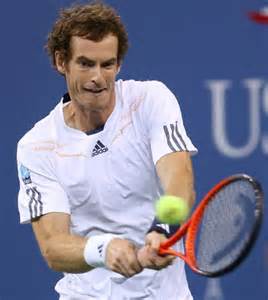 2Djokovic Novak646355117,513Nadal Rafael630454116,744Federer Roger854674115,495Murray Andy542647115,456Tsonga Jo Wilfried433840108,457McEnroe John486045108,008Connors Jimmy621158107,099Sampras Pete556752107,06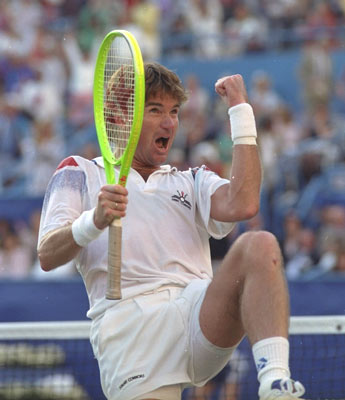 10Agassi André651161106,7411Becker Boris490646106,6512Lendl Ivan602857105,7513Raonic Milos305329105,2814Edberg Stefan563354104,3115Ashe Arthur319331103,0016Roddick Andy468246101,7817Kafelnikov Yevgeni385738101,5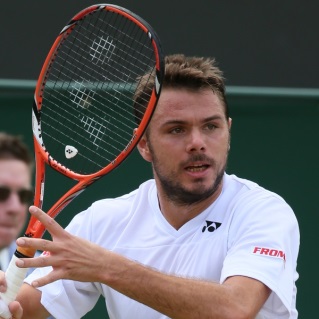 18Del Potro Juan Martin365336101,4719Wilander Mats43714499,3420Cilic Marian43524498,9121Nalbandian David35513698,6422Monfils Gael46294798,4923Wawrinka Stanislas52985498,1124Courier Jim4116429825Tanner Roscoe33173497,56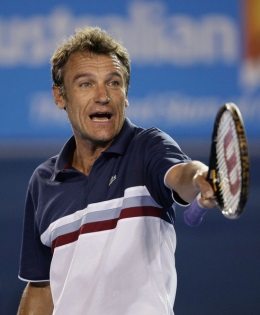 26Ferrer David61266397,2427Krajicek Richard38854097,1328Berdych Tom56215896,9129Krickstein Aaron33733596,3730Stich Michael30793296,2234Noah Yannick34893794,3055Simon Gilles44065088,1258Grosjean Sébastien37754387,79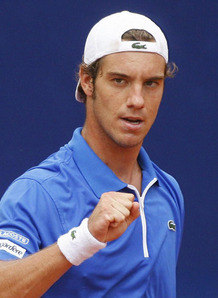 61Gasquet Richard49085687,6481Leconte Henry36584483,1484Pioline Cédric38634782,1986Goffin David20362581,4495Forget Guy38534880,27111Boetsch Arnaud25383376,91121Paire Benoit21072875,25131Malisse Xavier36514974,51133Chardy Jeremy31834374,02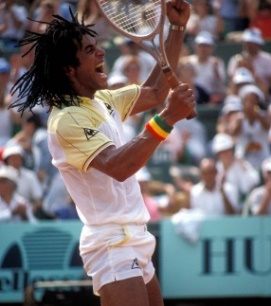 145Clement Arnaud39485571,78170Santoro Fabrice46887066,97180Benneteau Julien37245765,33185Mathieu Paul-Henry32605163,92201Rochus Olivier29194860,81213Mannarino Adrian20253557,86214Mahut Nicolas28795057,58226Llodra Michael28945255,65228Raoux Guillaume22454253,45#NomPointsTournoisMoyenne1Williams Serena832369120,62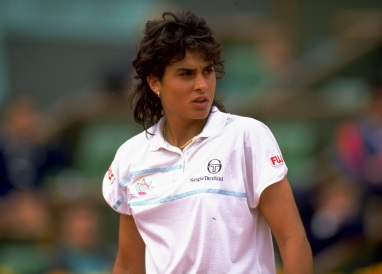 2Seles Monica476440119,103Graf Steffy633454117,304Sabatini Gabriela495743115,285Sharapova Maria607454112,486Clijsters Kim393035112,297Hingis Martina411037111,088Henin Justine388635111,03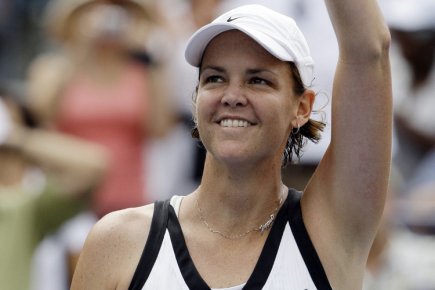 9Davenport Lindsay607855110,5110Sanchez Vicario Arantxa624958107,7411Williams Venus851980106,4912Fernandez Mary Jo511048106,4613Novotna Jana526150105,2214Mauresmo Amélie480546104,4615Capriati Jennifer448943104,40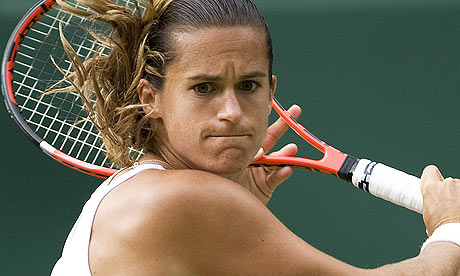 16Na Li331332103,5317Radwanska Agnieska507249103,5118Martinez Conchita659364103,0219Pierce Mary532452102,3820Wozniacki Caroline466746101,4621Azarenka Victoria453645100,8022Keys Madison251525100,60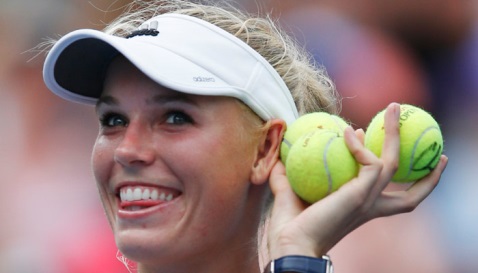 23Dementieva Elena470247100,0424Maleeva Manuela40654199,1525Ivanovic Ana47344898,6326Evert Chris54955698,1327Huber Anke42174398,0728Kouznetsova Svetlana61516397,6329Navratilova Martina65266797,40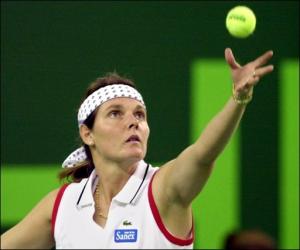 30Muguruza Garbine23302497,0840Tauziat Nathalie47795390,1742Bartoli Marion41824788,9859Testud Sandrine38294683,2479Halard Julie36924778,5583Cornet Alizée39745177,9286Garcia Caroline20922777,48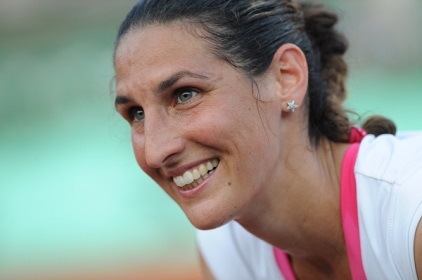 89Appelmans Sabine33894477,0295King Billie Jean24993375,73106Dechy Nathalie40525573,67109Monami Dominique26243672,89115Tanvier Catherine26763870,42137Mladenovic Kristina21193266,22141Wickmayer Janina27584265,67144Loit Emilie26784165,32152Goolagong Evonne21743463,94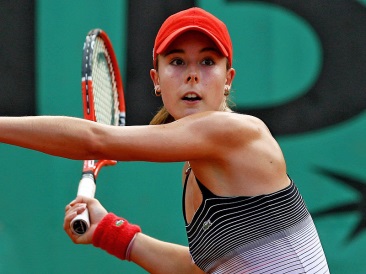 159Flipkens Kirsten 24974062,43160Razzano Virginie36835962,42167Callens Els21163560,46169Demongeot Isabelle21923759,24171Dechaume Alexia25154358,49177Parmentier Pauline24064355,95HommesFemmesNbre Total%Nbre Total%231100Classés19110018479,65<6415179,063012,99<963015,7152,16<11263,1410,43<12010,52#NomPointsTournoisMoyenne1Borg Bjorn325027120,372Djokovic Novak646355117,513Nadal Rafael630454116,744Federer Roger854674115,495Murray Andy542647115,456Tsonga Jo Wilfried433840108,457McEnroe John486045108,008Connors Jimmy621158107,099Sampras Pete556752107,0610Agassi André651161106,7411Becker Boris490646106,6512Lendl Ivan602857105,7513Raonic Milos305329105,2814Edberg Stefan563354104,3115Ashe Arthur319331103,0016Roddick Andy468246101,7817Kafelnikov Yevgeni385738101,518Del Potro Juan Martin365336101,4719Wilander Mats43714499,3420Cilic Marian43524498,9121Nalbandian David35513698,6422Monfils Gael46294798,4923Wawrinka Stanislas52985498,1124Courier Jim4116429825Tanner Roscoe33173497,5626Ferrer David61266397,2427Krajicek Richard38854097,1328Berdych Tom56215896,9129Krickstein Aaron33733596,3730Stich Michael30793296,2231Gottfried Brian39094195,3432Safin Marat39084195,3233Hewitt Lleyton62466694,6434Noah Yannick34893794,3035Bautista Agut Roberto22572494,0436Martin Todd45084893,9237Rosewall Ken21422393,1338Isner John38974292,7939Nishikori Kei32233592,0940Ferrero Juan Carlos42354692,0741Vilas Guillermo44634991,0842Chang Michael51825790,9143Okker Tom27253090,8344Henman Tim44464990,7345Verdasco Fernando56256290,7346Nastase Ilie38934390,5347Gomez Andres28933290,4148Kriek Johan32373689,9249Medvedev Andrei30543489,8250Ferreira Wayne50935789,3551Panatta Adriano27613189,0652Gonzalez Fernando35624089,0553Mecir Miroslav20402388,7054Metreveli Alex21212488,3855Simon Gilles44065088,1256Rafter Patrick30843588,1157Svensson Jonas26373087,9058Grosjean Sébastien37754387,7959Kuerten Gustavo28933387,6760Gerulaitis Vitas33313887,6661Gasquet Richard49085687,6462Anderson Kevin33283887,5863Ivanisevic Goran44645187,5364Nystrom Joakim22662687,1565Cox Marc22652687,1266Smith Stan38284487,0067Muster Thomas33773986,5968Haas Tommy51916086,5269Newcombe John22382686,0870Rios Marcelo22332685,8871Kodes Jan30883685,7872Ramirez Raul26253184,6873Moya Carlos39654784,3674Philippoussis Mark32023884,2675Mayotte Tim30263684,0676Robredo Tommy48605883,7977Blake James35194283,7978Solomon Harold22602783,7079Curren Kevin24262983,6680Orantes Manuel25793183,1981Leconte Henry36584483,1482Troicki Victor30583782,6583Gilbert Brad31323882,4284Pioline Cédric38634782,1985Davydenko Nicolas40785081,5686Goffin David20362581,4487Dimitrov Grigor26753381,0688Fibak Wojtek27563481,0689Canas Guillermo25093180,9490Youzhny Mikhail55826980,9091Korda Petr31553980,9092Taroczy Balasz22642880,8693Riessen Marty25063180,8494Soderling Robin25023180,7195Forget Guy38534880,2796Corretja Alex30463880,1697Mansdorf Amos27233480,0998Fish Mardy31163979,9099Bjorkman Jonas46325879,86100Novak Jiri31934079,83101Cash Pat27093479,68102Larsson Magnus31744079,35103Enqvist Thomas36274678,85104Lopez Feliciano53246878,29105Bruguera Sergi25823378,24106Woodbridge Todd35894678,02107Wheaton David28033677,86108Fillol Jaime Sr30153977,31109Sanchez Emilio26273477,26110Hlasek Jakob37724976,98111Boetsch Arnaud25383376,91112Querrey Sam36134776,87113Volkov Alexander29163876,74114Kohlschreiber Philipp43515776,33115Masur Wally36484876,00116Chela Juan Ignacio31924276,00117Andreiev Igor24293275,91118Baghdatis Marcos40185375,81119Almagro Nicolas36334875,69120Washington Malivai24183275,56121Paire Benoit24093275,28122Johansson Thomas34604675,22123Lutz Robert24813375,18124Arazi Hicham26283575,09125Dolgopolov Jr22493074,97126Schalken Sjeng27733774,95127Stockton Dick23233174,94128Rostagno Derrick23163174,71129Arias Jimmy20892874,61130Fognini Fabio32064374,56131Malisse Xavier36514974,51132Stepanek Radek40785574,15133Chardy Jeremy31834374,02134Kiefer Nicolas33184573,73135Melzer Jurgen39035373,64136Woodforde Marc40465573,56137Ljubicic Ivan35274873,48138Pattison Andrew22623172,97139Amritraj Vijay23333272,91140Smid Tomas25293572,26141Teacher Brian24523472,12142Costa Albert26663772,05143Gullikson Tim23033271,97144Rusedski Greg34494871,85145Clement Arnaud39485571,78146Haarhuis Paul29404171,71147Stoltenberg Jason35835071,66148Chesnokov Andrey27913971,56149Gorman Tom22853271,41150Yzaga Jaime22773271,16151Karlovic Ivo39845671,14152Seppi Andrea39075571,04153Tomic Bernard24063470,76154Alexander John37425370,60155Jarryd Anders32994770,19156Tipsarevic Janko32794769,77157Mirnyi Max23653469,56158Gustafsson Magnus29144269,38159Novacek Karel23373468,74160Krishnan Ramesh27484068,70161Nieminen Jarko35685268,62162Sargsian Sargis24013568,60163Gaudio Gaston21123168,13164Pasarell Charlie20343067,80165Clavet Francisco29114367,70166El Aynaoui Younes21663267,69167Gulbis Ernests27674167,49168Moore Raymond28304267,38169Granollers-Pujol Marcel27604167,32170Santoro Fabrice46887066,97171Mayer Leonardo22063366,85172Hrbaty Dominik31974866,60173Istomin Denis27964266,57174Lloyd John29274466,52175Garcia Lopez Guillermo35925466,52176Kucera Karol27234166,41177Lapentti Nic.31164766,30178Black Byron25853966,28179Parun Onny25823966,21180Benneteau Julien37245765,33181McNamee Paul25373965,05182Rosset Marc32915164,53183Mantilla Felix21913464,44184Stone Allan21783464,06185Mathieu Paul-Henry32605163,92186Reneberg Richey29394663,89187Koubek Stefan24233863,76188Fromberg Richard28694563,76189Spadea Vince34255463,43190Prinosil David22133563,23191Hanescu Victor24613963,10192Calleri Agustin20673362,64193Dent Phil29344762,43194Siemerink Jan25564162,34195Vacek Daniel20413361,85196Toursounov Dmitri28994761,68197Arthurs Wayne20263361,39198Schuettler Rainer30695061,38199Muller Gilles25734261,26200Bolelli Simone20183361,15201Rochus Olivier29194860,81202Edmondson Mark23543960,36203Stakhovsky Sergiy21103560,29204Lewis Chris J.20403460,00205Pavel Andrei25164259,90206Ulihrach Bohdan21443659,56207Warwick Kim22583859,42208Ginepri Robbie21393659,42209Monaco Juan26144459,41210Fitzgerald John25994459,07211Crealy Dick23444058,60212Massu Nicolas20403558,29213Mannarino Adrian20253557,86214Mahut Nicolas28795057,58215Sanguinetti Davide20663657,39216Tarango Jeff26294657,15217Sela Dudi23374157,00218Case Ross21643856,95219Dibley Colin21633856,92220Carlsen Kenneth26154656,85221Mayer Florian26714756,83222Damm Martin20913756,51223Haase Robin21953956,28224Bellucci Thomaz20233656,19225Pozzi Gianluca22304055,75226Llodra Michael28945255,65227Wilkison Tim21163954,26228Raoux Guillaume22454253,45229Sanchez Javier22144252,71230Montanes Albert26595350,17231Lu Yen-Hsun23184749,32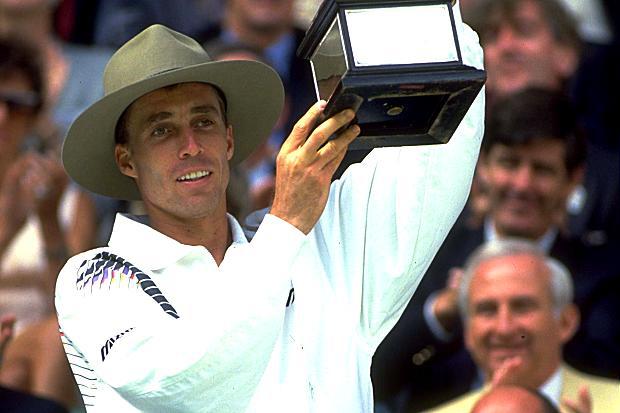 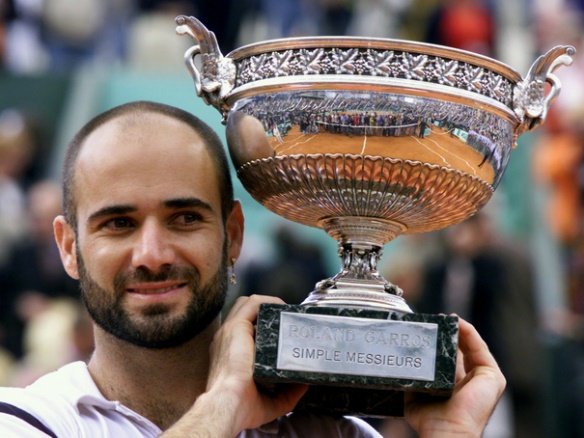 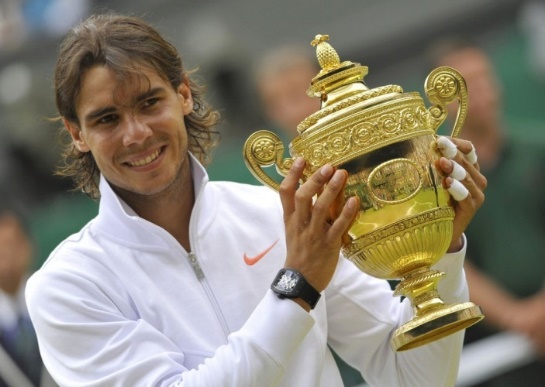 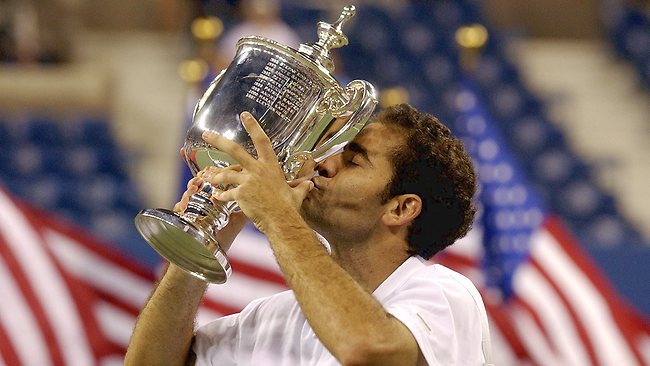 #NomPointsTournoisMoyenne1Williams Serena832369120,622Seles Monica476440119,103Graf Steffy633454117,304Sabatini Gabriela495743115,285Sharapova Maria607454112,486Clijsters Kim393035112,297Hingis Martina411037111,088Henin Justine388635111,039Davenport Lindsay607855110,5110Sanchez Vicario Arantxa624958107,7411Williams Venus851980106,4912Fernandez Mary Jo511048106,4613Novotna Jana526150105,2214Mauresmo Amélie480546104,4615Capriati Jennifer448943104,4016Na Li331332103,5317Radwanska Agnieska507249103,5118Martinez Conchita659364103,0219Pierce Mary532452102,3820Wozniacki Caroline466746101,4621Azarenka Victoria453645100,8022Keys Madison251525100,6023Dementieva Elena470247100,0424Maleeva Manuela40654199,1525Ivanovic Ana47344898,6326Evert Chris54955698,1327Huber Anke42174398,0728Kouznetsova Svetlana61516397,6329Navratilova Martina65266797,4030Muguruza Garbine23302497,0831Kvitova Petra39284195,8032Zvereva Natascha49575295,3333Petrova Nadia50755493,9834Sukova Helena56846193,1835Maleeva Katerina35403893,1636Garrison Zina50935592,6037Jankovic Yelena52175791,5338Zvonareva Vera38414291,4539Mandlikova Hana40234491,4340Tauziat Nathalie47795390,1741Suarez Navarro Carla35914089,7842Bartoli Marion41824788,9843Myskina Anastasia24872888,8244Coetzer Amanda49685688,7145Cibulkova Dominika38964488,5546Kerber Angélique38914488,4347Stephens Sloane23782788,0748Makarova Ekaterina38784586,1849Svitolina Elina21472585,8850Sawamatsu Naoko29023485,3551Pliskova Karolina22072684,8852Halep Simona28813484,7453Schnyder Patty50576084,2854Maleeva Magdalena45375484,0255Lisicki Sabine29373583,9156Safina Dinara27553383,4857Kirilenko Maria35814383,2858Shriver Pam44125383,2559Testud Sandrine38294683,2460Likhovtseva Elena46585683,1861Pennetta Flavia40684983,0262Hantuchova Daniel50196182,2863Wiesner Judith32914082,2864Kohde-Kilsch Claudia37584681,7065Sugiyama Ay51386381,5666Reggi Raffaella22022781,5667Majoli Iva27713481,5068Pavlyuchenkova Anastasia35434480,5269Spirlea Irina22522880,4370Hanika Sylvia34294379,7471Stosur Samantha47776079,6272Fendick Patty30253879,6173Serna Maguy26113379,1274Bacsinszki Timea24403178,7175Tchakvetadze Anna22032878,6876Jordan Kathy22022878,6477Srebotnik Katarina30663978,6278Raymond Lisa44025678,6179Halard Julie36924778,5580Schett Barbara33764378,5181Petkovic Andrea28173678,2582Safarova Lucie41315377,9483Cornet Alizée39745177,9284Schiavone Frances54487077,8385Rubin Chanda37274877,6586Garcia Caroline20922777,4887Zheng Jie30964077,4088Schultz Brenda32384277,1089Appelmans Sabine33894477,0290Peer Shahar27693676,9291Errani Sara31514176,8592Dokic Jelena25363376,8593Kanepi Kaia31344176,4494Basuki Yayuk23503175,8195King Billie Jean24993375,7396Bunge Bettina22713075,7097Dulko Gisela24763375,0398Farina-Elia Silvia39685374,8799Potter Barbara20942874,79100Arraya Laura25363474,59101Peng Shuai35684874,33102McNeil Lori41565674,21103Dragomir-Ilie Ruxandra25883573,94104Po Kimberly21412973,83105Grossman Ann28033873,76106Dechy Nathalie40525573,67107Lindqvist Catarina26403673,33108Hy Patricia30044173,27109Monami Dominique26243672,89110Grande Rita27293871,82111Habsudova Karina30164271,81112Goerges Julia30874371,79113Date Krumm Kimiko36345171,25114Shvedova Yaroslava25413670,58115Tanvier Catherine26763870,42116Boogert Kristie23923470,35117Frazier Amy49887170,25118Shaughnessy Meghan28104070,25119Burgin Elise23043369,82120Rittner Barbara34815069,62121Ruano Pascual Virginia39475769,25122White Robin21463169,23123Labat Florencia26923969,03124Temesvari Andrea25433768,73125Fernandez Gigi32254768,62126Vesnina Elena33544968,45127Suarez Paola27994168,27128Strycova Barbora34135068,26129Durie Jo36585467,74130Jausovec Mima28424267,67131Wade Virginia35175267,63132Provis Nicole27624167,37133Lepchenko Varvara26944067,35134Cirstea Sorana26694066,73135Molik Alicia25993966,64136Pironkova Tsvetana31264766,51137Mladenovic Kristina21193266,22138Panova Tatiana20453165,97139Turnbull Wendy32304965,92140Garbin Tatiana29634565,84141Wickmayer Janina27584265,67142Kelesi Helen20993265,59143Medina Garrigues Anabel30754765,43144Loit Emilie26784165,32145Fairbank Rosalyn35255465,28146Ruzici Virginia26104065,25147Vinci Roberta33875265,13148Minter Anne28554464,89149Rinaldi Kathy28864564,13150Svensson Asa20493264,03151McHale Christina23053664,03152Goolagong Evonne21743463,94153Kremer Anne20363263,63154Reinach Elna22873663,53155Tanasugarn Tamari37355963,31156Bondarenko Kateryna23403763,24157Savchenko Larisa34135463,20158Benjamin Camille21973562,77159Flipkens Kirsten 24974062,43160Razzano Virginie36835962,42161Casals Rosie26574361,79162Cecchini Sandra22243661,78163Mattek Sands Bethanie25324161,76164Whitlinger Tami20913461,50165Oremans Miriam26914461,16166Chladkova Denisa21313560,89167Callens Els21163560,46168Daniilidou Eleni22733859,82169Demongeot Isabelle21923759,24170Werdel Marianne21803758,92171Dechaume Alexia25154358,49172Lucic Mirjana26194558,20173Doutchevina Vera22053858,03174Brandi Kristina20283557,94175McQuillan Rachel26654657,93176Rybarikova Magdalena23354156,95177Parmentier Pauline24064355,95178King Vania22284055,70179Zrubackova Radka21713955,67180Fromholtz Diane26024755,36181Smashnova Anna24764555,02182Niculescu Monica23064254,90183Golarsa Laura20853953,46184Gagliardi Emmanuelle22304253,10185Smylie Elizabeth22704352,79186Pratt Nicole26395052,78187Koukalova Klara25644952,33188Craybas Jill25294951,61189Benesova Iveta21084151,41190Teeguarden Pam24254949,49191Nagelsen Betsie24935446,17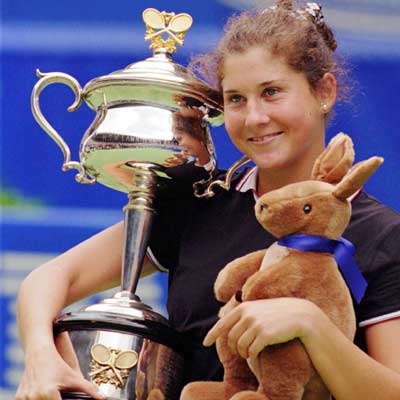 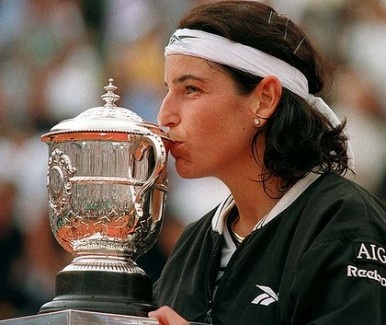 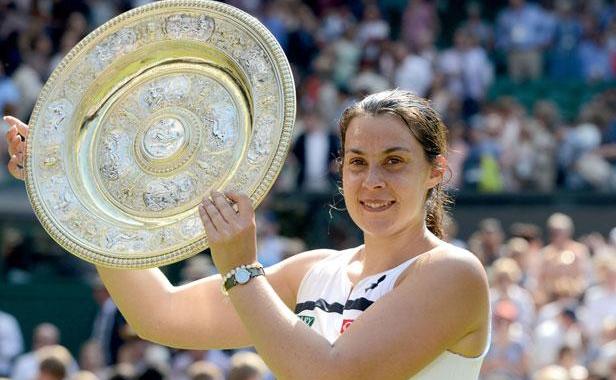 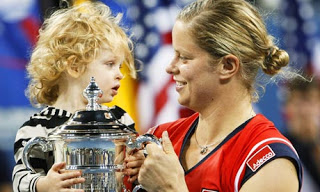 Echelle de 128PourcentageJoueur éliminé au 1er tourScore <64Score <50%Joueur éliminé au 2ème tour64,01 > Score <9650,01 > Score <75%Joueur éliminé au 3ème tour96,01 > Score < 11275,01 > Score < 87,5%Joueur éliminé en 1/8ème112,01 > Score < 12087,51 > Score < 93,75%Joueur éliminé en 1/4120,01 > Score < 12493,751 > Score < 96,875%Joueur élimine en 1/2124,01 > Score < 12696,8751 > Score < 98,4375%# %# MoyenneNomPointsTournoisMoyenne% corrigé11Borg Bjorn325027120,3795,81237Rosewall Ken21422393,1392,0932Djokovic Novak646355117,5191,8043Nadal Rafael630454116,7491,2054Federer Roger854674115,4990,2265Murray Andy542647115,4590,19715Ashe Arthur319331103,0087,9988Connors Jimmy621158107,0985,9397McEnroe John486045108,0085,321069Newcombe John22382686,0885,061112Lendl Ivan602857105,7584,85126Tsonga Jo Wilfried433840108,4584,731311Becker Boris490646106,6584,24149Sampras Pete556752107,0683,641510Agassi André651161106,7483,391614Edberg Stefan563354104,3183,031713Raonic Milos305329105,2882,251819Wilander Mats43714499,3479,881916Roddick Andy468246101,7879,522025Tanner Roscoe33173497,5679,512117Kafelnikov Yevgeni385738101,579,302218Del Potro Juan Martin365336101,4779,282320Cilic Marian43524498,9177,272421Nalbandian David35513698,6477,062522Monfils Gael46294798,4976,942643Okker Tom27253090,8376,782723Wawrinka Stanislas52985498,1176,652824Courier Jim4116429876,562931Gottfried Brian39094195,3476,413034Noah Yannick34893794,3076,256355Simon Gilles44065088,1268,846558Grosjean Sébastien37754387,7968,596761Gasquet Richard49085687,6468,478181Leconte Henry36584483,1465,708984Pioline Cédric38634782,1964,219195Forget Guy38534880,2763,719286Goffin David20362581,4463,63117111Boetsch Arnaud25383376,9160,09129121Paire Benoit24093275,2858,81138131Malisse Xavier36514974,5158,21141133Chardy Jeremy31834374,0257,83155145Clement Arnaud39485571,7856,08181170Santoro Fabrice46887066,9752,32189180Benneteau Julien37245765,3351,04192185Mathieu Paul-Henry32605163,9249,94208201Rochus Olivier29194860,8147,51216213Mannarino Adrian20253557,8645,20217214Mahut Nicolas28795057,5844,98227226Llodra Michael28945255,6543,48228228Raoux Guillaume22454253,4541,76# %# MoyenneNomPointsTournoisMoyenne% corrigé126Evert Chris54955698,1397,9721Williams Serena832369120,6294,2433Graf Steffy633454117,3093,3742Seles Monica476440119,1093,05529Navratilova Martina65266797,4092,27695King Billie Jean24993375,7391,377152Goolagong Evonne21743463,9490,3284Sabatini Gabriela495743115,2890,0695Sharapova Maria607454112,4887,88106Clijsters Kim393035112,2987,72117Hingis Martina411037111,0886,78128Henin- Hardenne388635111,0386,74139Davenport Lindsay607855110,5186,341439Mandlikova Hana40234491,4385,961510Sanchez Vicario Arantxa624958107,7484,171611Williams Venus851980106,4983,191712Fernandez Mary Jo511048106,4683,171813Novotna Jana526150105,2282,201914Mauresmo Amélie480546104,4681,612015Capriati Jennifer448943104,4081,562124Maleeva Manuela40654199,1581,042216Na Li331332103,5380,882317Radwanska Agnieska507249103,5180,872418Martinez Conchita659364103,0280,482519Pierce Mary532452102,3879,992620Wozniacki Caroline466746101,4679,262721Azarenka Victoria453645100,8078,752822Keys Madison251525100,6078,592923Dementieva Elena470247100,0478,163034Sukova Helena56846193,1877,064840Tauziat Nathalie47795390,1770,455342Bartoli Marion41824788,9869,517159Testud Sandrine38294683,2465,038879Halard Julie36924778,5561,379283Cornet Alizée39745177,9260,889586Garcia Caroline20922777,4860,539889Appelmans Sabine33894477,0260,17106115Tanvier Catherine26763870,4259,10117106Dechy Nathalie40525573,6757,56121109Monami Dominique26243672,8956,94147137Mladenovic Kristina21193266,2251,73151141Wickmayer Yanina27584265,6751,30153144Loit Emilie26784165,3251,03162159Flipkens Kirsten24974062,4348,77163160Razzano Virginie36835962,4248,77169167Callens Els21163560,4647,23172169Demongeot Isabelle21923759,2446,28173171Dechaume Alexia25154358,4945,69181177Parmentier Pauline24064355,9543,71HommesFemmesNbre Total%Nbre Total%231100Classés19110019182,68<50%*15681,683716,02<75%*3618,8573,03<87,5%*105,2410,43<93,75%*21,0500<96,875%*10,52CatégoriesVainqueur hommeVainqueur femmeSuccès + finales Roger FEDERERSerena WILLIAMSPoints marquésRoger FEDERERVenus WILLIAMS« Echelle de 128 »Bjorn BORGSerena WILIAMSPourcentage corrigéBjorn BORGChris EVERT#Nom68-79%#Nom68-79%1Smith Stan330362,691Wade Virginia210862,742Ashe Arthur319360,62King Billie Jean194357,833Nastase Ilie300957,113Casals Rosie188956,224Kodes Jan292755,554Goolagong Evonne181954,145Alexander John288554,755Reid Kerry180453,696Moore Raymond265850,456Durr Francoise179053,277Vilas Guillermo259849,317Evert Chris176352,478Okker Tom255048,48Hunt Lesley165449,239Fillol Sr Jaime250847,69Gourlay Helen149544,4910Borg Bjorn248547,1610Morozova Olga146743,66#Nom80-89%#Nom80-89%1Lendl Ivan420689,411Navratilova Martina403093,812Wilander Mats338571,962Evert Chris373286,873Connors Jimmy331170,393Mandlikova Hana349981,454McEnroe John314266,794Kohde-Kilsch Claudia303370,65Edberg Stefan273158,065Sukova Helena302470,396Kriek Johan271657,746Hanika Sylvia296068,97Mayotte Tim265456,427Garrison Zina287366,888Noah Yannick253653,918Shriver Pam282965,859Jarryd Anders233149,559Durie Jo252958,8710Gomez Andres231749,2610Maleeva Manuela249958,17#Nom90-99%#Nom90-99%1Sampras Pete399978,111Sanchez Vicario459389,712Courier Jim372672,772Martinez Conchita422182,443Chang Michael363370,963Novotna Jana421882,384Ivanisevic Goran345767,524Graf Steffy392676,685Ferreira Wayne345467,465Fernandez Mary Jo383574,96Agassi André332664,966Zvereva Natascha374373,117Krajicek Richard327964,047Huber Anke351468,638Pioline Cédric308860,318Pierce Mary330464,539Woodbridge T.300158,619Coetzer Amanda324063,2810Korda Petr294757,5610Seles Monica319962,48#Nom00-09%#Nom00-09%1Federer Roger451688,21Williams Venus414680,982Hewitt Lleyton414580,962Williams Serena406879,453Ferrero JC361670,633Dementieva Elena402578,614Roddick Andy355969,514Mauresmo Amélie393276,85Safin Marat332564,945Petrova Nadia366171,56Grosjean Sébastien323163,116Schnyder Patty359570,217Robredo Tommy320162,527Sugiyama Ay348568,078Gonzalez Fernando319662,428Schiavone Frances333165,069Haas Tommy307159,989Henin- Hardenne329764,3910Nalbandian David302859,1410Hantuchova Daniel327363,93#Nom10-19%#Nom10-19%1Djokovic Novak437094,841Radwanska Agnieska368679,992Federer Roger394385,572Kerber Angélique355277,083Murray Andy381282,734Wozniacki Caroline354676,954Nadal Rafael376181,623Kvitova Petra354576,935Ferrer David359377,975Williams Serena350976,156Wawrinka Stanislas359177,936Sharapova Maria320269,497Berdych Tomas346875,267Makarova Ekaterina319869,408Isner John346575,208Williams Venus311867,669Cilic Marian339073,579Cibulkova Dominika307766,7810Tsonga Jo Wilfried337473,2210Stosur Samantha306266,45# %# MoyenneNomPointsTournoisMoyenne% corrigé11Borg Bjorn325027120,3795,81237Rosewall Ken21422393,1392,0932Djokovic Novak646355117,5191,8043Nadal Rafael630454116,7491,2054Federer Roger854674115,4990,2265Murray Andy542647115,4590,19715Ashe Arthur319331103,0087,9988Connors Jimmy621158107,0985,9397McEnroe John486045108,0085,321069Newcombe John22382686,0885,061112Lendl Ivan602857105,7584,85126Tsonga Jo Wilfried433840108,4584,731311Becker Boris490646106,6584,24149Sampras Pete556752107,0683,641510Agassi André651161106,7483,391614Edberg Stefan563354104,3183,031713Raonic Milos305329105,2882,251819Wilander Mats43714499,3479,881916Roddick Andy468246101,7879,522025Tanner Roscoe33173497,5679,512117Kafelnikov Yevgeni385738101,579,302218Del Potro Juan Martin365336101,4779,282320Cilic Marian43524498,9177,272421Nalbandian David35513698,6477,062522Monfils Gael46294798,4976,942643Okker Tom27253090,8376,782723Wawrinka Stanislas52985498,1176,652824Courier Jim4116429876,562931Gottfried Brian39094195,3476,413034Noah Yannick34893794,3076,253154Metreveli Alex21212488,3876,023226Ferrer David61266397,2475,973327Krajicek Richard38854097,1375,883428Berdych Tom56215896,9175,713541Vilas Guillermo44634991,0875,593629Krickstein Aaron33733596,3775,293730Stich Michael30793296,2275,173832Safin Marat39084195,3274,473933Hewitt Lleyton62466694,6473,934048Kriek Johan32373689,9273,844135Bautista Agut Roberto22572494,0473,474236Martin Todd45084893,9273,374338Isner John38974292,7972,494446Nastase Ilie38934390,5372,204539Nishikori Kei32233592,0971,944640Ferrero Juan Carlos42354692,0771,934751Panatta Adriano27613189,0671,904866Smith Stan38284487,0071,894953Mecir Miroslav20402388,7071,635064Nystrom Joakim22662687,1571,535160Gerulaitis Vitas33313887,6671,305242Chang Michael51825790,9171,035344Henman Tim44464990,7370,895445Verdasco Fernando55246190,5670,755547Gomez Andres28933290,4170,635649Medvedev Andrei30543489,8270,175765Cox Marc22652687,1270,175850Ferreira Wayne50935789,3569,815952Gonzalez Fernando35624089,0569,576075Mayotte Tim30263684,0669,536157Svensson Jonas26373087,9069,256279Curren Kevin24262983,6668,926355Simon Gilles44065088,1268,846456Rafter Patrick30843588,1168,846558Grosjean Sébastien37754387,7968,596659Kuerten Gustavo28933387,6768,496761Gasquet Richard49085687,6468,476862Anderson Kevin33283887,5868,426963Ivanisevic Goran44645187,5368,387093Riessen Marty25063180,8467,887171Kodes Jan30883685,7867,727267Muster Thomas33773986,5967,657368Haas Tommy51916086,5267,597470Rios Marcelo22332685,8867,107580Orantes Manuel25793183,1966,927678Solomon Harold22602783,7066,317772Ramirez Raul26253184,6866,157883Gilbert Brad31323882,4266,137973Moya Carlos39654784,3665,918074Philippoussis Mark32023884,2665,838181Leconte Henry36584483,1465,708292Taroczy Balasz22642880,8665,668376Robredo Tommy48605883,7965,468477Blake James35194283,7965,4685101Cash Pat27093479,6865,1286154Alexander John37425370,6065,028782Troicki Victor30583782,6564,578888Fibak Wojtek27563481,0664,278984Pioline Cédric38634782,1964,219085Davydenko Nicolas40785081,5663,729195Forget Guy38534880,2763,719286Goffin David20362581,4463,639397Mansdorf Amos27233480,0963,509487Dimitrov Grigor26753381,0663,339589Canas Guillermo25093180,9463,239690Youzhny Mikhail55826980,9063,209791Korda Petr31553980,9063,209894Soderling Robin25023180,7163,0599184Stone Allan21783464,0662,9310096Corretja Alex30463880,1662,6210198Fish Mardy31163979,9062,4210299Bjorkman Jonas46325879,8662,39103100Novak Jiri31934079,8362,36104102Larsson Magnus31744079,3561,99105123Lutz Robert24813375,1861,82106104Lopez Feliciano53026779,1361,82107108Fillol Jaime Sr30153977,3161,63108115Masur Wally36484876,0061,62109103Enqvist Thomas36274678,8561,60110105Bruguera Sergi25823378,2461,13111110Hlasek Jakob37724976,9861,08112106Woodbridge Todd35894678,0260,95113107Wheaton David28033677,8660,83114109Sanchez Emilio26273477,2660,36115141Teacher Brian24523472,1260,33116127Stockton Dick23233174,9460,31117111Boetsch Arnaud25383376,9160,09118112Querrey Sam36134776,8760,06119143Gullikson Tim23033271,9759,97120113Volkov Alexander29163876,7459,95121114Kohlschreiber Philipp43515776,3359,64122116Chela Juan Ignacio31924276,0059,38123149Gorman Tom22853271,4159,30124117Andreiev Igor24293275,9159,30125118Baghdatis Marcos40185375,8159,23126119Almagro Nicolas36334875,6959,13127120Washington Malivai24183275,5659,03128128Rostagno Derrick23163174,7158,84129121Paire Benoit24093275,2858,81130122Johansson Thomas34604675,2258,76131193Dent Phil29344762,4358,69132138Pattison Andrew22623172,9758,66133124Arazi Hicham26283575,0958,66134125Dolgopolov Alexandr Jr22493074,9758,57135126Schalken Sjeng27733774,9558,55136129Arias Jimmy20892874,6158,29137130Fognini Fabio32064374,5658,25138131Malisse Xavier36514974,5158,21139136Woodforde Marc40465573,5658,00140132Stepanek Radek40785574,1557,93141133Chardy Jeremy31834374,0257,83142134Kiefer Nicolas33184573,7357,60143135Melzer Jurgen39035373,6457,53144168Moore Raymond28304267,3857,47145139Amritraj Vijay23333272,9157,41146137Ljubicic Ivan35274873,4857,41147140Smid Tomas25293572,2657,27148164Pasarell Charlie20343067,8056,82149181McNamee Paul25373965,0556,63150142Costa Albert26663772,0556,29151148Chesnokov Andrey27913971,5656,27152147Stoltenberg Jason35835071,6656,27153179Parun Onny25823966,2156,18154144Rusedski Greg34494871,8556,14155145Clement Arnaud39485571,7856,08156146Haarhuis Paul29404171,7156,02157174Lloyd John29274466,5255,77158211Crealy Dick23444058,6055,64159150Yzaga Jaime22773271,1655,59160151Karlovic Ivo39845671,1455,58161152Seppi Andrea39075571,0455,50162155Jarryd Anders32994770,1955,43163160Krishnan Ramesh27484068,7055,40164153Tomic Bernard24063470,7655,28165207Warwick Kim22583859,4255,10166156Tipsarevic Janko32794769,7754,50167157Mirnyi Max23653469,5654,34168158Gustafsson Magnus29144269,3854,20169218Case Ross21643856,9553,99170159Novacek Karel23373468,7453,70171202Edmondson Mark23543960,3653,70172161Nieminen Jarko35685268,6253,61173162Sargsian Sargis24013568,6053,59174219Dibley Colin21633856,9253,29175163Gaudio Gaston21123168,1353,23176204Lewis Chris J.20403460,0053,13177165Clavet Francisco29114367,7052,89178166El Aynaoui Younes21663267,6952,88179167Gulbis Ernests27674167,4952,72180169Granollers-Pujol Marcel27604167,3252,59181170Santoro Fabrice46887066,9752,32182171Mayer Leonardo22063366,8552,23183172Hrbaty Dominik31974866,6052,03184173Istomin Denis27964266,5752,01185175Garcia Lopez Guillermo35925466,5251,97186176Kucera Karol27234166,4151,89187177Lapentti Nicolas31164766,3051,80188178Black Byron25853966,2851,78189180Benneteau Julien37245765,3351,04190182Rosset Marc32915164,5350,41191183Mantilla Felix21913464,4450,34192185Mathieu Paul-Henry32605163,9249,94193186Reneberg Richey29394663,8949,92194187Koubek Stefan24233863,7649,81195188Fromberg Richard28694563,7649,81196189Spadea Vince34255463,4349,55197190Prinosil David22133563,2349,40198191Hanescu Victor24613963,1049,30199210Fitzgerald John25994459,0749,22200192Calleri Agustin20673362,6448,93201194Siemerink Jan25564162,3448,70202195Vacek Daniel20413361,8548,32203196Toursounov Dmitri28994761,6848,19204197Arthurs Wayne20263361,3947,96205198Schuettler Rainer30695061,3847,95206199Muller Gilles25734261,2647,86207200Bolelli Simone20183361,1547,77208201Rochus Olivier29194860,8147,51209203Stakhovsky Sergy21103560,2947,10210227Wilkison Tim21163954,2646,90211205Pavel Andrei25164259,9046,80212206Ulihrach Bohdan21443659,5646,53213208Ginepri Robbie21393659,4246,42214209Monaco Juan26144459,4146,41215212Massu Nicolas20403558,2945,54216213Mannarino Adrian20253557,8645,20217214Mahut Nicolas28795057,5844,98218215Sanguinetti Davide20663657,3944,84219216Tarango Jeff26294657,1544,65220216Sela Dudi23374157,0044,53221220Carlsen Kenneth26154656,8544,41222221Mayer Florian26714756,8344,40223222Damm Martin20913756,5144,15224223Haase Robin21953956,2843,97225224Bellucci Thomaz20233656,1943,90226225Pozzi Gianluca22304055,7543,55227226Llodra Michael28945255,6543,48228228Raoux Guillaume22454253,4541,76229229Sanchez Javier22144252,7141,18230230Montanes Albert26595350,1739,20231231Lu Yen-Hsun23184749,3238,53# %# MoyenneNomPointsTournoisMoyenne% corrigé126Evert Chris54955698,1397,9721Williams Serena832369120,6294,2433Graf Steffy633454117,3093,3742Seles Monica476440119,1093,05529Navratilova Martina65266797,4092,27695King Billie Jean24993375,7391,377152Goolagong Evonne21743463,9490,3284Sabatini Gabriela495743115,2890,0695Sharapova Maria607454112,4887,88106Clijsters Kim393035112,2987,72117Hingis Martina411037111,0886,78128Henin- Hardenne388635111,0386,74139Davenport Lindsay607855110,5186,341439Mandlikova Hana40234491,4385,961510Sanchez Vicario Arantxa624958107,7484,171611Williams Venus851980106,4983,191712Fernandez Mary Jo511048106,4683,171813Novotna Jana526150105,2282,201914Mauresmo Amélie480546104,4681,612015Capriati Jennifer448943104,4081,562124Maleeva Manuela40654199,1581,042216Na Li331332103,5380,882317Radwanska Agnieska507249103,5180,872418Martinez Conchita659364103,0280,482519Pierce Mary532452102,3879,992620Wozniacki Caroline466746101,4679,262721Azarenka Victoria453645100,8078,752822Keys Madison251525100,6078,592923Dementieva Elena470247100,0478,163034Sukova Helena56846193,1877,063125Ivanovic Ana47344898,6377,053227Huber Anke42174398,0776,623336Garrison Zina50935592,6076,613428Kouznetsova Svetlana61516397,6376,2835131Wade Virginia35175267,6376,183630Muguruza Garbine23302497,0875,853731Kvitova Petra39284195,8074,853832Zvereva Natascha49575295,3374,473935Maleeva Katerina35403893,1673,754033Petrova Nadia50755493,9873,424158Shriver Pam44125383,2572,474296Bunge Bettina22713075,7072,054370Hanika Sylvia34294379,7472,044437Jankovic Yelena52175791,5371,504564Kohde-Kilsch Claudia37584681,7071,504638Zvonareva Vera38414291,4571,4547139Turnbull Wendy32304965,9270,774840Tauziat Nathalie47795390,1770,454976Jordan Kathy22022878,6470,4050161Casals Rosie26574361,7970,245141Suarez Navarro Carla35914089,7870,145299Potter Barbara20942874,7969,995342Bartoli Marion41824788,9869,515443Myskina Anastasia24872888,8269,395544Coetzer Amanda49685688,7169,3156130Jausovec Mima28424267,6769,235745Cibulkova Dominika38964488,5569,185846Kerber Angélique38914488,4369,0959146Ruzici Virginia26104065,2568,816047Stephens Sloane23782788,0768,816148Makarova Ekaterina38784586,1867,336249Svitolina Elina21472585,8867,096350Sawamatsu Naoko29023485,3566,686451Pliskova Karolina22072684,8866,326552Halep Simona28813484,7466,206653Schnyder Patty50576084,2865,856754Maleeva Magdalena45375484,0265,646855Lisicki Sabine29373583,9165,566956Safina Dinara27553383,4865,227057Kirilenko Maria35814383,2865,067159Testud Sandrine38294683,2465,037260Likhovtseva Elena46585683,1864,987366Reggi Raffaella22022781,5664,927461Pennetta Flavia40684983,0264,867563Wiesner Judith32914082,2864,687662Hantuchova Daniel50196182,2864,287765Sugiyama Ay51386381,5663,727867Majoli Iva27713481,5063,677968Pavlyuchenkova Anastasia35434480,5262,918069Spirlea Irina22522880,4362,838171Stosur Samantha47776079,6262,208272Fendick Patty30253879,6162,198373Serna Maguy26113379,1261,818474Bacsinszki Timea24403178,7161,498575Tchakvetadze Anna22032878,6861,478677Srebotnik Katarina30663978,6261,428778Raymond Lisa44025678,6161,418879Halard Julie36924778,5561,378980Schett Barbara33764378,5161,349081Petkovic Andrea28173678,2561,139182Safarova Lucie41315377,9460,899283Cornet Alizée39745177,9260,889384Schiavone Francesca54487077,8360,809485Rubin Chanda37274877,6560,669586Garcia Caroline20922777,4860,539687Zheng Jie30964077,4060,479788Schultz Brenda32384277,1060,239889Appelmans Sabine33894477,0260,179990Peer Shahar27693676,9260,0910091Errani Sara31514176,8560,0410192Dokic Jelena25363376,8560,0410293Kanepi Kaia31344176,4459,72103107Lindqvist Catarina26403673,3359,35104102McNeil Lori41565674,2159,3010594Basuki Yayuk23503175,8159,22106115Tanvier Catherine26763870,4259,10107129Durie Jo36585467,7458,77108100Arraya Laura25363474,5958,7010997Dulko Gisela24763375,0358,6211098Farina-Elia Silvia39685374,8758,49111180Fromholtz Diane26024755,3658,30112101Peng Shuai35684874,3358,07113103Dragomir-Ilie Ruxandra25883573,9457,77114104Po Kimberly21412973,8357,68115105Grossman Ann28033873,7657,63116108Hy Patricia30044173,2757,59117106Dechy Nathalie40525573,6757,56118119Burgin Elise23043369,8257,14119148Minter Anne28554464,8957,10120145Fairbank Rosalyn35255465,2857,00121109Monami Dominique26243672,8956,94122122White Robin21463169,2356,36123110Grande Rita27293871,8256,11124111Habsudova Karina30164271,8156,10125112Goerges Julia30874371,7956,09126125Fernandez Gigi32254768,6255,68127113Date Krumm Kimiko36345171,2555,67128190Teeguarden Pam24254949,4955,61129124Temesvari Andrea25433768,7355,57130114Shvedova Yaroslava25413670,5855,14131116Boogert Kristie23923470,3554,96132117Frazier Amy49887170,2554,89133118Shaughnessy Meghann28104070,2554,88134120Rittner Barbara34815069,6254,39135121Ruano Pascual Virginia39475769,2554,10136123Labat Florencia26923969,0353,93137132Provis Nicole27624167,3753,61138126Vesnina Elena33544968,4553,48139127Suarez Paola27994168,2753,33140128Strycova Barbora34135068,2653,33141133Lepchenko Varvara26944067,3552,62142158Benjamin Camille21973562,7752,51143149Rinaldi Kathy28864564,1352,43144134Cirstea Sorana26013966,6952,10145135Molik Alicia25993966,6452,06146136Pironkova Tsvetana31264766,5151,96147137Mladenovic Kristina21193266,2251,73148142Kelesi Helen20993265,5951,65149138Panova Tatiana20453165,9751,54150140Garbin Tatiana29634565,8451,44151141Wickmayer Yanina27584265,6751,30152143Medina Garrigues Anabel30754765,4351,11153144Loit Emilie26784165,3251,03154147Vinci Roberta33875265,1350,89155150Svensson Asa20493264,0350,02156151McHale Christina23053664,0350,02157154Reinach Elna22873663,5349,98158157Savchenko Larisa34135463,2049,84159153Kremer Anne20363263,6349,71160155Tanasugarn Tamari37355963,3149,46161156Bondarenko Kateryna23403763,2449,41162159Flipkens Kirsten24974062,4348,77163160Razzano Virginie36835962,4248,77164162Cecchini Sandra22243661,7848,26165163Mattek Sands Bethanie25324161,7648,25166164Whitlinger Tami20913461,5048,05167165Oremans Miriam26914461,1647,78168166Chladkova Denisa21313560,8947,57169167Callens Els21163560,4647,23170168Daniilidou Eleni22733859,8246,73171170Werdel Marianne21803758,9246,34172169Demongeot Isabelle21923759,2446,28173171Dechaume Alexia25154358,4945,69174191Nagelsen Betsie24935446,1745,68175172Lucic Mirjana26194558,2045,47176173Doutchevina Vera22053858,0345,33177174Brandi Kristina20283557,9445,27178175McQuillan Rachel26654657,9345,26179185Smylie Elizabeth22704352,7944,76180176Rybarikova Magdalena23354156,9544,49181177Parmentier Pauline24064355,9543,71182178King Vania22284055,7043,52183179Zrubackova Radka21713955,6743,49184181Smashnova Anna24764555,0242,99185182Niculescu Monica23064254,9042,89186183Golarsa Laura20853953,4641,77187184Gagliardi Emmanuelle22304253,1041,48188186Pratt Nicole26395052,7841,23189187Koukalova Klara25644952,3340,88190188Craybas Jill25294951,6140,32191189Benesova Iveta21084151,4140,17